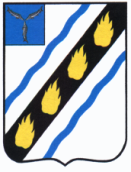 МЕЧЕТНЕНСКОЕ    МУНИЦИПАЛЬНОЕ  ОБРАЗОВАНИЕ СОВЕТСКОГО   МУНИЦИПАЛЬНОГО  РАЙОНА   САРАТОВСКОЙ   ОБЛАСТИ    СОВЕТ  ДЕПУТАТОВ                             (третьего  созыва)РЕШЕНИЕот 13.02.2015 № 62   с. МечетноеО внесении изменений в решениеСовета депутатов Мечетненского муниципального образования Советского муниципального района Саратовской области от 25.12.2014 г.  № 53Руководствуясь Уставом Мечетненского муниципального образования, Совет депутатов РЕШИЛ:1.Внести  в решение Совета депутатов Мечетненского муниципального образования Советского муниципального района Саратовской области от 25.12.2014г. № 53 «О местном бюджете на 2015 год» ( с изменениями от 31.01.2015 № 60  ) изменения  следующего содержания: 1.1 Приложение  № 1 «Поступление доходов  в местный бюджет на 2015 год» изложить в новой редакции  (приложение 1);1.2   Приложение  № 5 «Ведомственная структура расходов на 2015 год»   изложить в новой редакции  (приложение 2);1.3 Приложение  № 6 «Распределение   бюджетных ассигнований по разделам и подразделам , целевым статьям (  муниципальным программам и непрограммным направлениям  деятельности), группам и подгруппам  видов расходов классификации расходов местного бюджета на 2015 год» изложить в новой редакции ( приложение 3);1.4 Приложение № 7 «Распределение   бюджетных ассигнований  целевым статьям (муниципальным программам и непрограммным направлениям  деятельности), группам и подгруппам  видов расходов классификации расходов местного бюджета на 2015 год» изложить в новой редакции ( приложение 4).1.5 Приложение № 8 «Источники дефицита  местного бюджета Мечетненского  муниципального образования  на 2015 год» изложить в новой редакции  (приложение 5).1.6 Приложение  № 9 « Перечень муниципальных программ и объем бюджетных ассигнований на их реализацию на 2015 год» изложить в новой редакции  (приложение 6).2. Настоящее решение подлежит официальному опубликованию.Глава МечетненскогоМуниципального образования					А.А.Чуйков    Приложение   1                                                                                                к  решению Совета депутатов  от   13.02.2015 №62 « Приложение 1 к решению Совета депутатов                                                                        от 25.12.2014 № 53»Поступление доходов  в местный  бюджет  на  2015 годКод бюджетной  классификации Наименование доходовСумма(тыс. руб.)123000 1 00 00000 00 0000 000Налоговые и неналоговые доходы4192,0Налоговые  доходы4032,000 1 01 00000 00 0000 000НАЛОГИ НА ПРИБЫЛЬ, ДОХОДЫ2938,0000 1 01 02000 01 0000 110Налог на доходы физических лиц2938,0     000 1 03 00000 00 0000 000Налоги на товары, работы, услуги),реализуемые на территории Российской Федерации340,1000 1 03 02000 01 0000 110Акцизы по подакцизным товарам (продукции), производимым ,на территории Российской Федерации340,1000 1 05 00000 00 0000 000НАЛОГИ НА СОВОКУПНЫЙ ДОХОД1,9000 1 05 03000 01 0000 110Единый сельскохозяйственный налог1,9000 1 06 00000 00 0000 000НАЛОГИ НА ИМУЩЕСТВО752,0000 1 06 01000 00 0000 110Налог на имущество физических лиц201,0000 1 06 06000 00 0000 110Земельный налог551,0НЕНАЛОГОВЫЕ ДОХОДЫ160,0000 1 11 00000 00 0000 000ДОХОДЫ ОТ ИСПОЛЬЗОВАНИЯ ИМУЩЕСТВА, НАХОДЯЩЕГОСЯ В ГОСУДАРСТВЕННОЙ И МУНИЦИПАЛЬНОЙ СОБСТВЕННОСТИ160,0000 1 11 05000 00 0000 120Доходы, получаемые в виде арендной либо иной платы за передачу в возмездное пользование государственного и муниципального имущества (за исключением имущества бюджетных и  автономных учреждений, а также имущества государственных и муниципальных унитарных предприятий, в том числе казенных)160,0000 1 11 05010 00 0000 120Доходы, получаемые в виде арендной платы за земельные участки,  государственная собственность на которые не разграничена, а также средства от продажи права на  заключение договоров аренды указанных земельных участков000 1 11 05030 00 0000 120 Доходы от сдачи в аренду имущества, находящегося в оперативном управлении органов государственной власти, органов местного     самоуправления, государственных внебюджетных фондов и созданных ими учреждений (за исключением имущества бюджетных и автономных учреждений)30,0000 1 11 09040 00 0000 120Прочие поступления от использования  имущества, находящегося  в собственности поселений (за исключением имущества муниципальных бюджетных и автономных учреждений ,  а также имущества муниципальных унитарных предприятий , в том числе казенных)130,0000 1 14 00000 00 0000 000ДОХОДЫ ОТ ПРОДАЖИ МАТЕРИАЛЬНЫХ И  НЕМАТЕРИАЛЬНЫХ АКТИВОВ2,6000 1 14 06000 00 0000 000Доходы от продажи земельных участков, находящихся в государственной и муниципальной  собственности (за исключением земельных участков бюджетных и автономных учреждений)000 1 14 06013 10 0000 430Доходы от продажи земельных участков, государственная собственность на которые не разграничена и которые расположены в границах сельских  поселений2,6000 2 00 00000 00 0000 151БЕЗВОЗМЕЗДНЫЕ  ПОСТУПЛЕНИЯ116,1000 2 02 0000 00 0000 000Безвозмездные поступления от других бюджетов бюджетной системы Российской Федерации116,1000 2 02 01001 00 0000 151Дотации бюджетам поселений на выравнивание бюджетной обеспеченности51,1000 2 02 01001 10 0001 151Дотация бюджетам сельских  поселений на выравнивание бюджетной обеспеченности000  2 02 01001 10 0002 151Дотация бюджетам  сельских поселений  на выравнивание бюджетной обеспеченности  за счет средств областного бюджета51,1000 2 02 03000 00 0000 151Субвенции бюджетам субъектов РФ и муниципальных образований65,0000 2 02 03015 10 0000 151Субвенции бюджетам сельских  поселений  на осуществление первичного воинского учета на территориях где отсутствуют военные комиссариаты65,0000 2 02 04000 00 0000 151Иные межбюджетные трансферты000 2 02 04999 10 0000 151Прочие межбюджетные трансферты, передаваемые  бюджетам сельских   поселенийВСЕГО ДОХОДОВ4308,1Приложение 2Приложение 2к решению Совета депутатовк решению Совета депутатовк решению Совета депутатовот13.02.2015 № 62от13.02.2015 № 62" Приложение 5 к решению Совета депутатов" Приложение 5 к решению Совета депутатов" Приложение 5 к решению Совета депутатов" Приложение 5 к решению Совета депутатов" Приложение 5 к решению Совета депутатов" Приложение 5 к решению Совета депутатовот 25.12.2014 №  53 "от 25.12.2014 №  53 "Ведомственная структура расходов  местного  бюджета на 2015 годВедомственная структура расходов  местного  бюджета на 2015 годВедомственная структура расходов  местного  бюджета на 2015 годВедомственная структура расходов  местного  бюджета на 2015 годВедомственная структура расходов  местного  бюджета на 2015 годВедомственная структура расходов  местного  бюджета на 2015 годВедомственная структура расходов  местного  бюджета на 2015 годВедомственная структура расходов  местного  бюджета на 2015 годВедомственная структура расходов  местного  бюджета на 2015 годВедомственная структура расходов  местного  бюджета на 2015 годВедомственная структура расходов  местного  бюджета на 2015 годВедомственная структура расходов  местного  бюджета на 2015 годВедомственная структура расходов  местного  бюджета на 2015 годВедомственная структура расходов  местного  бюджета на 2015 годВедомственная структура расходов  местного  бюджета на 2015 годВедомственная структура расходов  местного  бюджета на 2015 годВедомственная структура расходов  местного  бюджета на 2015 год(тыс. рублей)НаименованиеКодКодКодКодРазделПод-разделЦелевая статьяВид расходовСумма1222234567Администрация Мечетнинского муниципального образования  Советского муниципального района Саратовской областиАдминистрация Мечетнинского муниципального образования  Советского муниципального района Саратовской областиАдминистрация Мечетнинского муниципального образования  Советского муниципального района Саратовской областиАдминистрация Мечетнинского муниципального образования  Советского муниципального района Саратовской областиАдминистрация Мечетнинского муниципального образования  Советского муниципального района Саратовской областиАдминистрация Мечетнинского муниципального образования  Советского муниципального района Саратовской областиАдминистрация Мечетнинского муниципального образования  Советского муниципального района Саратовской областиАдминистрация Мечетнинского муниципального образования  Советского муниципального района Саратовской области308308308308000000000000004 520,20Общегосударственные вопросыОбщегосударственные вопросыОбщегосударственные вопросыОбщегосударственные вопросыОбщегосударственные вопросыОбщегосударственные вопросыОбщегосударственные вопросыОбщегосударственные вопросы308308308308010000000000002 442,20Функционирование высшего должностного лица субъекта Российской Федерации и муниципального образованияФункционирование высшего должностного лица субъекта Российской Федерации и муниципального образованияФункционирование высшего должностного лица субъекта Российской Федерации и муниципального образованияФункционирование высшего должностного лица субъекта Российской Федерации и муниципального образованияФункционирование высшего должностного лица субъекта Российской Федерации и муниципального образованияФункционирование высшего должностного лица субъекта Российской Федерации и муниципального образованияФункционирование высшего должностного лица субъекта Российской Федерации и муниципального образованияФункционирование высшего должностного лица субъекта Российской Федерации и муниципального образования30830830830801020000000000440,00Выполнение функций органами государственной  ( муниципальной) властиВыполнение функций органами государственной  ( муниципальной) властиВыполнение функций органами государственной  ( муниципальной) властиВыполнение функций органами государственной  ( муниципальной) властиВыполнение функций органами государственной  ( муниципальной) властиВыполнение функций органами государственной  ( муниципальной) властиВыполнение функций органами государственной  ( муниципальной) властиВыполнение функций органами государственной  ( муниципальной) власти30830830830801028100000440,00Обеспечение деятельности органов  исполнительной властиОбеспечение деятельности органов  исполнительной властиОбеспечение деятельности органов  исполнительной властиОбеспечение деятельности органов  исполнительной властиОбеспечение деятельности органов  исполнительной властиОбеспечение деятельности органов  исполнительной властиОбеспечение деятельности органов  исполнительной властиОбеспечение деятельности органов  исполнительной власти30830830830801028130000440,00Расходы на обеспечение деятельности  главы  муниципального образованияРасходы на обеспечение деятельности  главы  муниципального образованияРасходы на обеспечение деятельности  главы  муниципального образованияРасходы на обеспечение деятельности  главы  муниципального образованияРасходы на обеспечение деятельности  главы  муниципального образованияРасходы на обеспечение деятельности  главы  муниципального образованияРасходы на обеспечение деятельности  главы  муниципального образованияРасходы на обеспечение деятельности  главы  муниципального образования30830830830801028130200440,00 Расходы на выплаты персоналу в целях обеспечения выполнения функций государственными (муниципальными) органами, казенными учреждениями, органами управления государственными внебюджетными фондами Расходы на выплаты персоналу в целях обеспечения выполнения функций государственными (муниципальными) органами, казенными учреждениями, органами управления государственными внебюджетными фондами Расходы на выплаты персоналу в целях обеспечения выполнения функций государственными (муниципальными) органами, казенными учреждениями, органами управления государственными внебюджетными фондами Расходы на выплаты персоналу в целях обеспечения выполнения функций государственными (муниципальными) органами, казенными учреждениями, органами управления государственными внебюджетными фондами Расходы на выплаты персоналу в целях обеспечения выполнения функций государственными (муниципальными) органами, казенными учреждениями, органами управления государственными внебюджетными фондами Расходы на выплаты персоналу в целях обеспечения выполнения функций государственными (муниципальными) органами, казенными учреждениями, органами управления государственными внебюджетными фондами Расходы на выплаты персоналу в целях обеспечения выполнения функций государственными (муниципальными) органами, казенными учреждениями, органами управления государственными внебюджетными фондами Расходы на выплаты персоналу в целях обеспечения выполнения функций государственными (муниципальными) органами, казенными учреждениями, органами управления государственными внебюджетными фондами30830830830801028130200100440,00 Расходы на выплаты персоналу государственных (муниципальных) органов Расходы на выплаты персоналу государственных (муниципальных) органов Расходы на выплаты персоналу государственных (муниципальных) органов Расходы на выплаты персоналу государственных (муниципальных) органов Расходы на выплаты персоналу государственных (муниципальных) органов Расходы на выплаты персоналу государственных (муниципальных) органов Расходы на выплаты персоналу государственных (муниципальных) органов Расходы на выплаты персоналу государственных (муниципальных) органов30830830830801028130200120440,00Функционирование Правительства Российской Федерации, высших исполнительных органов государственной власти субъектов Российской Федерации, местных администрацийФункционирование Правительства Российской Федерации, высших исполнительных органов государственной власти субъектов Российской Федерации, местных администрацийФункционирование Правительства Российской Федерации, высших исполнительных органов государственной власти субъектов Российской Федерации, местных администрацийФункционирование Правительства Российской Федерации, высших исполнительных органов государственной власти субъектов Российской Федерации, местных администрацийФункционирование Правительства Российской Федерации, высших исполнительных органов государственной власти субъектов Российской Федерации, местных администрацийФункционирование Правительства Российской Федерации, высших исполнительных органов государственной власти субъектов Российской Федерации, местных администрацийФункционирование Правительства Российской Федерации, высших исполнительных органов государственной власти субъектов Российской Федерации, местных администрацийФункционирование Правительства Российской Федерации, высших исполнительных органов государственной власти субъектов Российской Федерации, местных администраций308308308308010400000000001 250,90Выполнение функций органами государственной  ( муниципальной) властиВыполнение функций органами государственной  ( муниципальной) властиВыполнение функций органами государственной  ( муниципальной) властиВыполнение функций органами государственной  ( муниципальной) властиВыполнение функций органами государственной  ( муниципальной) властиВыполнение функций органами государственной  ( муниципальной) властиВыполнение функций органами государственной  ( муниципальной) властиВыполнение функций органами государственной  ( муниципальной) власти308308308308010481000001 250,90Обеспечение деятельности органов  исполнительной властиОбеспечение деятельности органов  исполнительной властиОбеспечение деятельности органов  исполнительной властиОбеспечение деятельности органов  исполнительной властиОбеспечение деятельности органов  исполнительной властиОбеспечение деятельности органов  исполнительной властиОбеспечение деятельности органов  исполнительной властиОбеспечение деятельности органов  исполнительной власти308308308308010481300001 250,90    Расходы на обеспечение функций  центрального аппарата    Расходы на обеспечение функций  центрального аппарата    Расходы на обеспечение функций  центрального аппарата    Расходы на обеспечение функций  центрального аппарата    Расходы на обеспечение функций  центрального аппарата    Расходы на обеспечение функций  центрального аппарата    Расходы на обеспечение функций  центрального аппарата    Расходы на обеспечение функций  центрального аппарата308308308308010481302201 215,90 Расходы на выплаты персоналу в целях обеспечения выполнения функций государственными (муниципальными) органами, казенными учреждениями, органами управления государственными внебюджетными фондами Расходы на выплаты персоналу в целях обеспечения выполнения функций государственными (муниципальными) органами, казенными учреждениями, органами управления государственными внебюджетными фондами Расходы на выплаты персоналу в целях обеспечения выполнения функций государственными (муниципальными) органами, казенными учреждениями, органами управления государственными внебюджетными фондами Расходы на выплаты персоналу в целях обеспечения выполнения функций государственными (муниципальными) органами, казенными учреждениями, органами управления государственными внебюджетными фондами Расходы на выплаты персоналу в целях обеспечения выполнения функций государственными (муниципальными) органами, казенными учреждениями, органами управления государственными внебюджетными фондами Расходы на выплаты персоналу в целях обеспечения выполнения функций государственными (муниципальными) органами, казенными учреждениями, органами управления государственными внебюджетными фондами Расходы на выплаты персоналу в целях обеспечения выполнения функций государственными (муниципальными) органами, казенными учреждениями, органами управления государственными внебюджетными фондами Расходы на выплаты персоналу в целях обеспечения выполнения функций государственными (муниципальными) органами, казенными учреждениями, органами управления государственными внебюджетными фондами30830830830801048130220100719,10 Расходы на выплаты персоналу государственных (муниципальных) органов Расходы на выплаты персоналу государственных (муниципальных) органов Расходы на выплаты персоналу государственных (муниципальных) органов Расходы на выплаты персоналу государственных (муниципальных) органов Расходы на выплаты персоналу государственных (муниципальных) органов Расходы на выплаты персоналу государственных (муниципальных) органов Расходы на выплаты персоналу государственных (муниципальных) органов Расходы на выплаты персоналу государственных (муниципальных) органов30830830830801048130220120719,10Закупка товаров, работ и услуг для государственных ( муниципальных ) нуждЗакупка товаров, работ и услуг для государственных ( муниципальных ) нуждЗакупка товаров, работ и услуг для государственных ( муниципальных ) нуждЗакупка товаров, работ и услуг для государственных ( муниципальных ) нуждЗакупка товаров, работ и услуг для государственных ( муниципальных ) нуждЗакупка товаров, работ и услуг для государственных ( муниципальных ) нуждЗакупка товаров, работ и услуг для государственных ( муниципальных ) нуждЗакупка товаров, работ и услуг для государственных ( муниципальных ) нужд30830830830801048130220200486,80Иные закупки товаров, работ и услуг для обеспечения государственных (муниципальных) нуждИные закупки товаров, работ и услуг для обеспечения государственных (муниципальных) нуждИные закупки товаров, работ и услуг для обеспечения государственных (муниципальных) нуждИные закупки товаров, работ и услуг для обеспечения государственных (муниципальных) нуждИные закупки товаров, работ и услуг для обеспечения государственных (муниципальных) нуждИные закупки товаров, работ и услуг для обеспечения государственных (муниципальных) нуждИные закупки товаров, работ и услуг для обеспечения государственных (муниципальных) нуждИные закупки товаров, работ и услуг для обеспечения государственных (муниципальных) нужд30830830830801048130220240486,80Иные бюджетные ассигнованияИные бюджетные ассигнованияИные бюджетные ассигнованияИные бюджетные ассигнованияИные бюджетные ассигнованияИные бюджетные ассигнованияИные бюджетные ассигнованияИные бюджетные ассигнования3083083083080104813022080010,00Уплата налогов,сборов и иных платежейУплата налогов,сборов и иных платежейУплата налогов,сборов и иных платежейУплата налогов,сборов и иных платежейУплата налогов,сборов и иных платежейУплата налогов,сборов и иных платежейУплата налогов,сборов и иных платежейУплата налогов,сборов и иных платежей3083083083080104813022085010,00Уплата земельного налога, налога на имущество и транспортного налога органами местного самоуправленияУплата земельного налога, налога на имущество и транспортного налога органами местного самоуправленияУплата земельного налога, налога на имущество и транспортного налога органами местного самоуправленияУплата земельного налога, налога на имущество и транспортного налога органами местного самоуправленияУплата земельного налога, налога на имущество и транспортного налога органами местного самоуправленияУплата земельного налога, налога на имущество и транспортного налога органами местного самоуправленияУплата земельного налога, налога на имущество и транспортного налога органами местного самоуправленияУплата земельного налога, налога на имущество и транспортного налога органами местного самоуправления3083083083080104813061035,00Иные бюджетные ассигнованияИные бюджетные ассигнованияИные бюджетные ассигнованияИные бюджетные ассигнованияИные бюджетные ассигнованияИные бюджетные ассигнованияИные бюджетные ассигнованияИные бюджетные ассигнования3083083083080104813061080035,00Уплата налогов,сборов и иных платежейУплата налогов,сборов и иных платежейУплата налогов,сборов и иных платежейУплата налогов,сборов и иных платежейУплата налогов,сборов и иных платежейУплата налогов,сборов и иных платежейУплата налогов,сборов и иных платежейУплата налогов,сборов и иных платежей3083083083080104813061085035,00Резервные фондыРезервные фондыРезервные фондыРезервные фондыРезервные фондыРезервные фондыРезервные фондыРезервные фонды3083083083080111000000000010,00Расходы по исполнению отдельных обязательствРасходы по исполнению отдельных обязательствРасходы по исполнению отдельных обязательствРасходы по исполнению отдельных обязательствРасходы по исполнению отдельных обязательствРасходы по исполнению отдельных обязательствРасходы по исполнению отдельных обязательствРасходы по исполнению отдельных обязательств3083083083080111870000010,00Средства резервного фондаСредства резервного фондаСредства резервного фондаСредства резервного фондаСредства резервного фондаСредства резервного фондаСредства резервного фондаСредства резервного фонда3083083083080111873000010,00Средства резервного фонда из местных бюджетовСредства резервного фонда из местных бюджетовСредства резервного фонда из местных бюджетовСредства резервного фонда из местных бюджетовСредства резервного фонда из местных бюджетовСредства резервного фонда из местных бюджетовСредства резервного фонда из местных бюджетовСредства резервного фонда из местных бюджетов3083083083080111873942010,00Иные бюджетные ассигнованияИные бюджетные ассигнованияИные бюджетные ассигнованияИные бюджетные ассигнованияИные бюджетные ассигнованияИные бюджетные ассигнованияИные бюджетные ассигнованияИные бюджетные ассигнования3083083083080111873942080010,00Резервные средстваРезервные средстваРезервные средстваРезервные средстваРезервные средстваРезервные средстваРезервные средстваРезервные средства3083083083080111873942087010,00Другие общегосударственные вопросыДругие общегосударственные вопросыДругие общегосударственные вопросыДругие общегосударственные вопросыДругие общегосударственные вопросыДругие общегосударственные вопросыДругие общегосударственные вопросыДругие общегосударственные вопросы30830830830801130000000000741,30Муниципальная программа " Развитие муниципальной службы в администрации Мечетненского муниципального образования на 2015 - 2017 годы"Муниципальная программа " Развитие муниципальной службы в администрации Мечетненского муниципального образования на 2015 - 2017 годы"Муниципальная программа " Развитие муниципальной службы в администрации Мечетненского муниципального образования на 2015 - 2017 годы"Муниципальная программа " Развитие муниципальной службы в администрации Мечетненского муниципального образования на 2015 - 2017 годы"Муниципальная программа " Развитие муниципальной службы в администрации Мечетненского муниципального образования на 2015 - 2017 годы"Муниципальная программа " Развитие муниципальной службы в администрации Мечетненского муниципального образования на 2015 - 2017 годы"Муниципальная программа " Развитие муниципальной службы в администрации Мечетненского муниципального образования на 2015 - 2017 годы"Муниципальная программа " Развитие муниципальной службы в администрации Мечетненского муниципального образования на 2015 - 2017 годы"30830830830801133700000640,00 Развитие муниципальной службы в администрации Мечетненского муниципального образования на 2015 - 2017 годы Развитие муниципальной службы в администрации Мечетненского муниципального образования на 2015 - 2017 годы Развитие муниципальной службы в администрации Мечетненского муниципального образования на 2015 - 2017 годы Развитие муниципальной службы в администрации Мечетненского муниципального образования на 2015 - 2017 годы Развитие муниципальной службы в администрации Мечетненского муниципального образования на 2015 - 2017 годы Развитие муниципальной службы в администрации Мечетненского муниципального образования на 2015 - 2017 годы Развитие муниципальной службы в администрации Мечетненского муниципального образования на 2015 - 2017 годы Развитие муниципальной службы в администрации Мечетненского муниципального образования на 2015 - 2017 годы30830830830801133702137640,00Закупка товаров, работ и услуг для государственных ( муниципальных ) нуждЗакупка товаров, работ и услуг для государственных ( муниципальных ) нуждЗакупка товаров, работ и услуг для государственных ( муниципальных ) нуждЗакупка товаров, работ и услуг для государственных ( муниципальных ) нуждЗакупка товаров, работ и услуг для государственных ( муниципальных ) нуждЗакупка товаров, работ и услуг для государственных ( муниципальных ) нуждЗакупка товаров, работ и услуг для государственных ( муниципальных ) нуждЗакупка товаров, работ и услуг для государственных ( муниципальных ) нужд30830830830801133702137200640,00Иные закупки товаров, работ и услуг для обеспечения государственных (муниципальных) нуждИные закупки товаров, работ и услуг для обеспечения государственных (муниципальных) нуждИные закупки товаров, работ и услуг для обеспечения государственных (муниципальных) нуждИные закупки товаров, работ и услуг для обеспечения государственных (муниципальных) нуждИные закупки товаров, работ и услуг для обеспечения государственных (муниципальных) нуждИные закупки товаров, работ и услуг для обеспечения государственных (муниципальных) нуждИные закупки товаров, работ и услуг для обеспечения государственных (муниципальных) нуждИные закупки товаров, работ и услуг для обеспечения государственных (муниципальных) нужд30830830830801133702137240640,00Мероприятия в сфере приватизации и продажи  муниципального имуществаМероприятия в сфере приватизации и продажи  муниципального имуществаМероприятия в сфере приватизации и продажи  муниципального имуществаМероприятия в сфере приватизации и продажи  муниципального имуществаМероприятия в сфере приватизации и продажи  муниципального имуществаМероприятия в сфере приватизации и продажи  муниципального имуществаМероприятия в сфере приватизации и продажи  муниципального имуществаМероприятия в сфере приватизации и продажи  муниципального имущества30830830830801138400000100,00Оценка недвижимости, признание прав  и регулирования  отношений по государственной и муниципальной собственностиОценка недвижимости, признание прав  и регулирования  отношений по государственной и муниципальной собственностиОценка недвижимости, признание прав  и регулирования  отношений по государственной и муниципальной собственностиОценка недвижимости, признание прав  и регулирования  отношений по государственной и муниципальной собственностиОценка недвижимости, признание прав  и регулирования  отношений по государственной и муниципальной собственностиОценка недвижимости, признание прав  и регулирования  отношений по государственной и муниципальной собственностиОценка недвижимости, признание прав  и регулирования  отношений по государственной и муниципальной собственностиОценка недвижимости, признание прав  и регулирования  отношений по государственной и муниципальной собственности3083083083080113840066050,00Закупка товаров, работ и услуг для государственных ( муниципальных ) нуждЗакупка товаров, работ и услуг для государственных ( муниципальных ) нуждЗакупка товаров, работ и услуг для государственных ( муниципальных ) нуждЗакупка товаров, работ и услуг для государственных ( муниципальных ) нуждЗакупка товаров, работ и услуг для государственных ( муниципальных ) нуждЗакупка товаров, работ и услуг для государственных ( муниципальных ) нуждЗакупка товаров, работ и услуг для государственных ( муниципальных ) нуждЗакупка товаров, работ и услуг для государственных ( муниципальных ) нужд3083083083080113840066020050,00Иные закупки товаров, работ и услуг для обеспечения государственных (муниципальных) нуждИные закупки товаров, работ и услуг для обеспечения государственных (муниципальных) нуждИные закупки товаров, работ и услуг для обеспечения государственных (муниципальных) нуждИные закупки товаров, работ и услуг для обеспечения государственных (муниципальных) нуждИные закупки товаров, работ и услуг для обеспечения государственных (муниципальных) нуждИные закупки товаров, работ и услуг для обеспечения государственных (муниципальных) нуждИные закупки товаров, работ и услуг для обеспечения государственных (муниципальных) нуждИные закупки товаров, работ и услуг для обеспечения государственных (муниципальных) нужд3083083083080113840066024050,00Содержание и обслуживание казныСодержание и обслуживание казныСодержание и обслуживание казныСодержание и обслуживание казныСодержание и обслуживание казныСодержание и обслуживание казныСодержание и обслуживание казныСодержание и обслуживание казны3083083083080113840067050,00Закупка товаров, работ и услуг для государственных ( муниципальных ) нуждЗакупка товаров, работ и услуг для государственных ( муниципальных ) нуждЗакупка товаров, работ и услуг для государственных ( муниципальных ) нуждЗакупка товаров, работ и услуг для государственных ( муниципальных ) нуждЗакупка товаров, работ и услуг для государственных ( муниципальных ) нуждЗакупка товаров, работ и услуг для государственных ( муниципальных ) нуждЗакупка товаров, работ и услуг для государственных ( муниципальных ) нуждЗакупка товаров, работ и услуг для государственных ( муниципальных ) нужд3083083083080113840067020050,00Иные закупки товаров, работ и услуг для обеспечения государственных (муниципальных) нуждИные закупки товаров, работ и услуг для обеспечения государственных (муниципальных) нуждИные закупки товаров, работ и услуг для обеспечения государственных (муниципальных) нуждИные закупки товаров, работ и услуг для обеспечения государственных (муниципальных) нуждИные закупки товаров, работ и услуг для обеспечения государственных (муниципальных) нуждИные закупки товаров, работ и услуг для обеспечения государственных (муниципальных) нуждИные закупки товаров, работ и услуг для обеспечения государственных (муниципальных) нуждИные закупки товаров, работ и услуг для обеспечения государственных (муниципальных) нужд3083083083080113840067024050,00Расходы по исполнению отдельных обязательствРасходы по исполнению отдельных обязательствРасходы по исполнению отдельных обязательствРасходы по исполнению отдельных обязательствРасходы по исполнению отдельных обязательствРасходы по исполнению отдельных обязательствРасходы по исполнению отдельных обязательствРасходы по исполнению отдельных обязательств308308308308011387000001,30Выполнение прочих обязательствВыполнение прочих обязательствВыполнение прочих обязательствВыполнение прочих обязательствВыполнение прочих обязательствВыполнение прочих обязательствВыполнение прочих обязательствВыполнение прочих обязательств308308308308011387100001,30Уплата  членских взносов  в Ассоциацию "Совет  муниципальных  образований Саратовской области"Уплата  членских взносов  в Ассоциацию "Совет  муниципальных  образований Саратовской области"Уплата  членских взносов  в Ассоциацию "Совет  муниципальных  образований Саратовской области"Уплата  членских взносов  в Ассоциацию "Совет  муниципальных  образований Саратовской области"Уплата  членских взносов  в Ассоциацию "Совет  муниципальных  образований Саратовской области"Уплата  членских взносов  в Ассоциацию "Совет  муниципальных  образований Саратовской области"Уплата  членских взносов  в Ассоциацию "Совет  муниципальных  образований Саратовской области"Уплата  членских взносов  в Ассоциацию "Совет  муниципальных  образований Саратовской области"308308308308011387194001,30Иные бюджетные ассигнованияИные бюджетные ассигнованияИные бюджетные ассигнованияИные бюджетные ассигнованияИные бюджетные ассигнованияИные бюджетные ассигнованияИные бюджетные ассигнованияИные бюджетные ассигнования308308308308011387194008001,30Уплата налогов,сборов и иных платежейУплата налогов,сборов и иных платежейУплата налогов,сборов и иных платежейУплата налогов,сборов и иных платежейУплата налогов,сборов и иных платежейУплата налогов,сборов и иных платежейУплата налогов,сборов и иных платежейУплата налогов,сборов и иных платежей308308308308011387194008501,30Национальная оборонаНациональная оборонаНациональная оборонаНациональная оборонаНациональная оборонаНациональная оборонаНациональная оборонаНациональная оборона3083083083080200000000000065,00Мобилизационная и вневойсковая подготовкаМобилизационная и вневойсковая подготовкаМобилизационная и вневойсковая подготовкаМобилизационная и вневойсковая подготовкаМобилизационная и вневойсковая подготовкаМобилизационная и вневойсковая подготовкаМобилизационная и вневойсковая подготовкаМобилизационная и вневойсковая подготовка3083083083080203000000000065,00Межбюджетные трансфертыМежбюджетные трансфертыМежбюджетные трансфертыМежбюджетные трансфертыМежбюджетные трансфертыМежбюджетные трансфертыМежбюджетные трансфертыМежбюджетные трансферты3083083083080203860000065,00Осуществление переданных полномочий Российской Федерации за счет субвенций из федерального бюджетаОсуществление переданных полномочий Российской Федерации за счет субвенций из федерального бюджетаОсуществление переданных полномочий Российской Федерации за счет субвенций из федерального бюджетаОсуществление переданных полномочий Российской Федерации за счет субвенций из федерального бюджетаОсуществление переданных полномочий Российской Федерации за счет субвенций из федерального бюджетаОсуществление переданных полномочий Российской Федерации за счет субвенций из федерального бюджетаОсуществление переданных полномочий Российской Федерации за счет субвенций из федерального бюджетаОсуществление переданных полномочий Российской Федерации за счет субвенций из федерального бюджета3083083083080203865000065,00Субвенции на осуществление первичного воинского учета на территориях, где отсутствуют военные комиссариатыСубвенции на осуществление первичного воинского учета на территориях, где отсутствуют военные комиссариатыСубвенции на осуществление первичного воинского учета на территориях, где отсутствуют военные комиссариатыСубвенции на осуществление первичного воинского учета на территориях, где отсутствуют военные комиссариатыСубвенции на осуществление первичного воинского учета на территориях, где отсутствуют военные комиссариатыСубвенции на осуществление первичного воинского учета на территориях, где отсутствуют военные комиссариатыСубвенции на осуществление первичного воинского учета на территориях, где отсутствуют военные комиссариатыСубвенции на осуществление первичного воинского учета на территориях, где отсутствуют военные комиссариаты3083083083080203865511865,00 Расходы на выплаты персоналу в целях обеспечения выполнения функций государственными (муниципальными) органами, казенными учреждениями, органами управления государственными внебюджетными фондами Расходы на выплаты персоналу в целях обеспечения выполнения функций государственными (муниципальными) органами, казенными учреждениями, органами управления государственными внебюджетными фондами Расходы на выплаты персоналу в целях обеспечения выполнения функций государственными (муниципальными) органами, казенными учреждениями, органами управления государственными внебюджетными фондами Расходы на выплаты персоналу в целях обеспечения выполнения функций государственными (муниципальными) органами, казенными учреждениями, органами управления государственными внебюджетными фондами Расходы на выплаты персоналу в целях обеспечения выполнения функций государственными (муниципальными) органами, казенными учреждениями, органами управления государственными внебюджетными фондами Расходы на выплаты персоналу в целях обеспечения выполнения функций государственными (муниципальными) органами, казенными учреждениями, органами управления государственными внебюджетными фондами Расходы на выплаты персоналу в целях обеспечения выполнения функций государственными (муниципальными) органами, казенными учреждениями, органами управления государственными внебюджетными фондами Расходы на выплаты персоналу в целях обеспечения выполнения функций государственными (муниципальными) органами, казенными учреждениями, органами управления государственными внебюджетными фондами3083083083080203865511810051,00 Расходы на выплаты персоналу государственных (муниципальных) органов Расходы на выплаты персоналу государственных (муниципальных) органов Расходы на выплаты персоналу государственных (муниципальных) органов Расходы на выплаты персоналу государственных (муниципальных) органов Расходы на выплаты персоналу государственных (муниципальных) органов Расходы на выплаты персоналу государственных (муниципальных) органов Расходы на выплаты персоналу государственных (муниципальных) органов Расходы на выплаты персоналу государственных (муниципальных) органов3083083083080203865511812051,00Закупка товаров, работ и услуг для государственных ( муниципальных ) нуждЗакупка товаров, работ и услуг для государственных ( муниципальных ) нуждЗакупка товаров, работ и услуг для государственных ( муниципальных ) нуждЗакупка товаров, работ и услуг для государственных ( муниципальных ) нуждЗакупка товаров, работ и услуг для государственных ( муниципальных ) нуждЗакупка товаров, работ и услуг для государственных ( муниципальных ) нуждЗакупка товаров, работ и услуг для государственных ( муниципальных ) нуждЗакупка товаров, работ и услуг для государственных ( муниципальных ) нужд3083083083080203865511820014,00Иные закупки товаров, работ и услуг для обеспечения государственных (муниципальных) нуждИные закупки товаров, работ и услуг для обеспечения государственных (муниципальных) нуждИные закупки товаров, работ и услуг для обеспечения государственных (муниципальных) нуждИные закупки товаров, работ и услуг для обеспечения государственных (муниципальных) нуждИные закупки товаров, работ и услуг для обеспечения государственных (муниципальных) нуждИные закупки товаров, работ и услуг для обеспечения государственных (муниципальных) нуждИные закупки товаров, работ и услуг для обеспечения государственных (муниципальных) нуждИные закупки товаров, работ и услуг для обеспечения государственных (муниципальных) нужд3083083083080203865511824014,00Национальная экономикаНациональная экономикаНациональная экономикаНациональная экономикаНациональная экономикаНациональная экономикаНациональная экономикаНациональная экономика30830830830804000000000000816,40Топливно-энергетический комплексТопливно-энергетический комплексТопливно-энергетический комплексТопливно-энергетический комплексТопливно-энергетический комплексТопливно-энергетический комплексТопливно-энергетический комплексТопливно-энергетический комплекс3083083083080402000000000060,00Муниципальная программа "Энергосбережение и повышение энергетической эффективности в Мечетненском муниципальном образовании на период с 2011 до 2020 года"Муниципальная программа "Энергосбережение и повышение энергетической эффективности в Мечетненском муниципальном образовании на период с 2011 до 2020 года"Муниципальная программа "Энергосбережение и повышение энергетической эффективности в Мечетненском муниципальном образовании на период с 2011 до 2020 года"Муниципальная программа "Энергосбережение и повышение энергетической эффективности в Мечетненском муниципальном образовании на период с 2011 до 2020 года"Муниципальная программа "Энергосбережение и повышение энергетической эффективности в Мечетненском муниципальном образовании на период с 2011 до 2020 года"Муниципальная программа "Энергосбережение и повышение энергетической эффективности в Мечетненском муниципальном образовании на период с 2011 до 2020 года"Муниципальная программа "Энергосбережение и повышение энергетической эффективности в Мечетненском муниципальном образовании на период с 2011 до 2020 года"Муниципальная программа "Энергосбережение и повышение энергетической эффективности в Мечетненском муниципальном образовании на период с 2011 до 2020 года"3083083083080402390000060,00Энергосбережение и повышение энергетической эффективности в Мечетненском муниципальном образовании Энергосбережение и повышение энергетической эффективности в Мечетненском муниципальном образовании Энергосбережение и повышение энергетической эффективности в Мечетненском муниципальном образовании Энергосбережение и повышение энергетической эффективности в Мечетненском муниципальном образовании Энергосбережение и повышение энергетической эффективности в Мечетненском муниципальном образовании Энергосбережение и повышение энергетической эффективности в Мечетненском муниципальном образовании Энергосбережение и повышение энергетической эффективности в Мечетненском муниципальном образовании Энергосбережение и повышение энергетической эффективности в Мечетненском муниципальном образовании 3083083083080402390213960,00Закупка товаров, работ и услуг для государственных ( муниципальных ) нуждЗакупка товаров, работ и услуг для государственных ( муниципальных ) нуждЗакупка товаров, работ и услуг для государственных ( муниципальных ) нуждЗакупка товаров, работ и услуг для государственных ( муниципальных ) нуждЗакупка товаров, работ и услуг для государственных ( муниципальных ) нуждЗакупка товаров, работ и услуг для государственных ( муниципальных ) нуждЗакупка товаров, работ и услуг для государственных ( муниципальных ) нуждЗакупка товаров, работ и услуг для государственных ( муниципальных ) нужд3083083083080402390213920060,00Иные закупки товаров, работ и услуг для обеспечения государственных (муниципальных) нуждИные закупки товаров, работ и услуг для обеспечения государственных (муниципальных) нуждИные закупки товаров, работ и услуг для обеспечения государственных (муниципальных) нуждИные закупки товаров, работ и услуг для обеспечения государственных (муниципальных) нуждИные закупки товаров, работ и услуг для обеспечения государственных (муниципальных) нуждИные закупки товаров, работ и услуг для обеспечения государственных (муниципальных) нуждИные закупки товаров, работ и услуг для обеспечения государственных (муниципальных) нуждИные закупки товаров, работ и услуг для обеспечения государственных (муниципальных) нужд3083083083080402390213924060,00Дорожное хозяйство(дорожные фонды)Дорожное хозяйство(дорожные фонды)Дорожное хозяйство(дорожные фонды)Дорожное хозяйство(дорожные фонды)Дорожное хозяйство(дорожные фонды)Дорожное хозяйство(дорожные фонды)Дорожное хозяйство(дорожные фонды)Дорожное хозяйство(дорожные фонды)30830830830804090000000000756,40Муниципальная программа " Повышение безопасности дорожного движения на территории  Мечетненского  муниципального образования на 2013 - 2015 годы"Муниципальная программа " Повышение безопасности дорожного движения на территории  Мечетненского  муниципального образования на 2013 - 2015 годы"Муниципальная программа " Повышение безопасности дорожного движения на территории  Мечетненского  муниципального образования на 2013 - 2015 годы"Муниципальная программа " Повышение безопасности дорожного движения на территории  Мечетненского  муниципального образования на 2013 - 2015 годы"Муниципальная программа " Повышение безопасности дорожного движения на территории  Мечетненского  муниципального образования на 2013 - 2015 годы"Муниципальная программа " Повышение безопасности дорожного движения на территории  Мечетненского  муниципального образования на 2013 - 2015 годы"Муниципальная программа " Повышение безопасности дорожного движения на территории  Мечетненского  муниципального образования на 2013 - 2015 годы"Муниципальная программа " Повышение безопасности дорожного движения на территории  Мечетненского  муниципального образования на 2013 - 2015 годы"30830830830804095300000756,40 Повышение безопасности дорожного движения на территории  Мечетненского  муниципального образования  Повышение безопасности дорожного движения на территории  Мечетненского  муниципального образования  Повышение безопасности дорожного движения на территории  Мечетненского  муниципального образования  Повышение безопасности дорожного движения на территории  Мечетненского  муниципального образования  Повышение безопасности дорожного движения на территории  Мечетненского  муниципального образования  Повышение безопасности дорожного движения на территории  Мечетненского  муниципального образования  Повышение безопасности дорожного движения на территории  Мечетненского  муниципального образования  Повышение безопасности дорожного движения на территории  Мечетненского  муниципального образования 30830830830804095302153756,40Закупка товаров, работ и услуг для государственных ( муниципальных ) нуждЗакупка товаров, работ и услуг для государственных ( муниципальных ) нуждЗакупка товаров, работ и услуг для государственных ( муниципальных ) нуждЗакупка товаров, работ и услуг для государственных ( муниципальных ) нуждЗакупка товаров, работ и услуг для государственных ( муниципальных ) нуждЗакупка товаров, работ и услуг для государственных ( муниципальных ) нуждЗакупка товаров, работ и услуг для государственных ( муниципальных ) нуждЗакупка товаров, работ и услуг для государственных ( муниципальных ) нужд30830830830804095302153200756,40Иные закупки товаров, работ и услуг для обеспечения государственных (муниципальных) нуждИные закупки товаров, работ и услуг для обеспечения государственных (муниципальных) нуждИные закупки товаров, работ и услуг для обеспечения государственных (муниципальных) нуждИные закупки товаров, работ и услуг для обеспечения государственных (муниципальных) нуждИные закупки товаров, работ и услуг для обеспечения государственных (муниципальных) нуждИные закупки товаров, работ и услуг для обеспечения государственных (муниципальных) нуждИные закупки товаров, работ и услуг для обеспечения государственных (муниципальных) нуждИные закупки товаров, работ и услуг для обеспечения государственных (муниципальных) нужд30830830830804095302153240756,40Жилищно-коммунальное хозяйствоЖилищно-коммунальное хозяйствоЖилищно-коммунальное хозяйствоЖилищно-коммунальное хозяйствоЖилищно-коммунальное хозяйствоЖилищно-коммунальное хозяйствоЖилищно-коммунальное хозяйствоЖилищно-коммунальное хозяйство30830830830805000000000000796,60Жилищное хозяйствоЖилищное хозяйствоЖилищное хозяйствоЖилищное хозяйствоЖилищное хозяйствоЖилищное хозяйствоЖилищное хозяйствоЖилищное хозяйство30830830830805010000000000130,10Расходы в сфере жилищно - коммунального хозяйстваРасходы в сфере жилищно - коммунального хозяйстваРасходы в сфере жилищно - коммунального хозяйстваРасходы в сфере жилищно - коммунального хозяйстваРасходы в сфере жилищно - коммунального хозяйстваРасходы в сфере жилищно - коммунального хозяйстваРасходы в сфере жилищно - коммунального хозяйстваРасходы в сфере жилищно - коммунального хозяйства30830830830805018500000130,10Поддержка жилищного хозяйстваПоддержка жилищного хозяйстваПоддержка жилищного хозяйстваПоддержка жилищного хозяйстваПоддержка жилищного хозяйстваПоддержка жилищного хозяйстваПоддержка жилищного хозяйстваПоддержка жилищного хозяйства30830830830805018510000130,10Минимальный размер взноса на капитальный ремонт общего имущества собственников помещений в многоквартирных домахМинимальный размер взноса на капитальный ремонт общего имущества собственников помещений в многоквартирных домахМинимальный размер взноса на капитальный ремонт общего имущества собственников помещений в многоквартирных домахМинимальный размер взноса на капитальный ремонт общего имущества собственников помещений в многоквартирных домахМинимальный размер взноса на капитальный ремонт общего имущества собственников помещений в многоквартирных домахМинимальный размер взноса на капитальный ремонт общего имущества собственников помещений в многоквартирных домахМинимальный размер взноса на капитальный ремонт общего имущества собственников помещений в многоквартирных домахМинимальный размер взноса на капитальный ремонт общего имущества собственников помещений в многоквартирных домах30830830830805018510508130,10Закупка товаров, работ и услуг для государственных ( муниципальных ) нуждЗакупка товаров, работ и услуг для государственных ( муниципальных ) нуждЗакупка товаров, работ и услуг для государственных ( муниципальных ) нуждЗакупка товаров, работ и услуг для государственных ( муниципальных ) нуждЗакупка товаров, работ и услуг для государственных ( муниципальных ) нуждЗакупка товаров, работ и услуг для государственных ( муниципальных ) нуждЗакупка товаров, работ и услуг для государственных ( муниципальных ) нуждЗакупка товаров, работ и услуг для государственных ( муниципальных ) нужд30830830830805018510508200130,10Иные закупки товаров, работ и услуг для обеспечения государственных (муниципальных) нуждИные закупки товаров, работ и услуг для обеспечения государственных (муниципальных) нуждИные закупки товаров, работ и услуг для обеспечения государственных (муниципальных) нуждИные закупки товаров, работ и услуг для обеспечения государственных (муниципальных) нуждИные закупки товаров, работ и услуг для обеспечения государственных (муниципальных) нуждИные закупки товаров, работ и услуг для обеспечения государственных (муниципальных) нуждИные закупки товаров, работ и услуг для обеспечения государственных (муниципальных) нуждИные закупки товаров, работ и услуг для обеспечения государственных (муниципальных) нужд30830830830805018510508240130,10Коммунальное хозяйствоКоммунальное хозяйствоКоммунальное хозяйствоКоммунальное хозяйствоКоммунальное хозяйствоКоммунальное хозяйствоКоммунальное хозяйствоКоммунальное хозяйство3083083083080502000000000070,00Расходы в сфере жилищно - коммунального хозяйстваРасходы в сфере жилищно - коммунального хозяйстваРасходы в сфере жилищно - коммунального хозяйстваРасходы в сфере жилищно - коммунального хозяйстваРасходы в сфере жилищно - коммунального хозяйстваРасходы в сфере жилищно - коммунального хозяйстваРасходы в сфере жилищно - коммунального хозяйстваРасходы в сфере жилищно - коммунального хозяйства3083083083080502850000070,00Поддержка коммунального хозяйстваПоддержка коммунального хозяйстваПоддержка коммунального хозяйстваПоддержка коммунального хозяйстваПоддержка коммунального хозяйстваПоддержка коммунального хозяйстваПоддержка коммунального хозяйстваПоддержка коммунального хозяйства3083083083080502852000070,00Мероприятия  в области коммунального хозяйстваМероприятия  в области коммунального хозяйстваМероприятия  в области коммунального хозяйстваМероприятия  в области коммунального хозяйстваМероприятия  в области коммунального хозяйстваМероприятия  в области коммунального хозяйстваМероприятия  в области коммунального хозяйстваМероприятия  в области коммунального хозяйства3083083083080502852051070,00Закупка товаров, работ и услуг для государственных ( муниципальных ) нуждЗакупка товаров, работ и услуг для государственных ( муниципальных ) нуждЗакупка товаров, работ и услуг для государственных ( муниципальных ) нуждЗакупка товаров, работ и услуг для государственных ( муниципальных ) нуждЗакупка товаров, работ и услуг для государственных ( муниципальных ) нуждЗакупка товаров, работ и услуг для государственных ( муниципальных ) нуждЗакупка товаров, работ и услуг для государственных ( муниципальных ) нуждЗакупка товаров, работ и услуг для государственных ( муниципальных ) нужд3083083083080502852051020070,00Иные закупки товаров, работ и услуг для обеспечения государственных (муниципальных) нуждИные закупки товаров, работ и услуг для обеспечения государственных (муниципальных) нуждИные закупки товаров, работ и услуг для обеспечения государственных (муниципальных) нуждИные закупки товаров, работ и услуг для обеспечения государственных (муниципальных) нуждИные закупки товаров, работ и услуг для обеспечения государственных (муниципальных) нуждИные закупки товаров, работ и услуг для обеспечения государственных (муниципальных) нуждИные закупки товаров, работ и услуг для обеспечения государственных (муниципальных) нуждИные закупки товаров, работ и услуг для обеспечения государственных (муниципальных) нужд3083083083080502852051024070,00БлагоустройствоБлагоустройствоБлагоустройствоБлагоустройствоБлагоустройствоБлагоустройствоБлагоустройствоБлагоустройство30830830830805030000000000596,50Расходы в сфере жилищно - коммунального хозяйстваРасходы в сфере жилищно - коммунального хозяйстваРасходы в сфере жилищно - коммунального хозяйстваРасходы в сфере жилищно - коммунального хозяйстваРасходы в сфере жилищно - коммунального хозяйстваРасходы в сфере жилищно - коммунального хозяйстваРасходы в сфере жилищно - коммунального хозяйстваРасходы в сфере жилищно - коммунального хозяйства30830830830805038500000596,50Мероприятия по благоустройствуМероприятия по благоустройствуМероприятия по благоустройствуМероприятия по благоустройствуМероприятия по благоустройствуМероприятия по благоустройствуМероприятия по благоустройствуМероприятия по благоустройству30830830830805038530000596,50Уличное  освещение Уличное  освещение Уличное  освещение Уличное  освещение Уличное  освещение Уличное  освещение Уличное  освещение Уличное  освещение 30830830830805038530100300,00Закупка товаров, работ и услуг для государственных ( муниципальных ) нуждЗакупка товаров, работ и услуг для государственных ( муниципальных ) нуждЗакупка товаров, работ и услуг для государственных ( муниципальных ) нуждЗакупка товаров, работ и услуг для государственных ( муниципальных ) нуждЗакупка товаров, работ и услуг для государственных ( муниципальных ) нуждЗакупка товаров, работ и услуг для государственных ( муниципальных ) нуждЗакупка товаров, работ и услуг для государственных ( муниципальных ) нуждЗакупка товаров, работ и услуг для государственных ( муниципальных ) нужд30830830830805038530100200300,00Иные закупки товаров, работ и услуг для обеспечения государственных (муниципальных) нуждИные закупки товаров, работ и услуг для обеспечения государственных (муниципальных) нуждИные закупки товаров, работ и услуг для обеспечения государственных (муниципальных) нуждИные закупки товаров, работ и услуг для обеспечения государственных (муниципальных) нуждИные закупки товаров, работ и услуг для обеспечения государственных (муниципальных) нуждИные закупки товаров, работ и услуг для обеспечения государственных (муниципальных) нуждИные закупки товаров, работ и услуг для обеспечения государственных (муниципальных) нуждИные закупки товаров, работ и услуг для обеспечения государственных (муниципальных) нужд30830830830805038530100240300,00ОзеленениеОзеленениеОзеленениеОзеленениеОзеленениеОзеленениеОзеленениеОзеленение3083083083080503853020080,00Закупка товаров, работ и услуг для государственных ( муниципальных ) нуждЗакупка товаров, работ и услуг для государственных ( муниципальных ) нуждЗакупка товаров, работ и услуг для государственных ( муниципальных ) нуждЗакупка товаров, работ и услуг для государственных ( муниципальных ) нуждЗакупка товаров, работ и услуг для государственных ( муниципальных ) нуждЗакупка товаров, работ и услуг для государственных ( муниципальных ) нуждЗакупка товаров, работ и услуг для государственных ( муниципальных ) нуждЗакупка товаров, работ и услуг для государственных ( муниципальных ) нужд3083083083080503853020020080,00Иные закупки товаров, работ и услуг для обеспечения государственных (муниципальных) нуждИные закупки товаров, работ и услуг для обеспечения государственных (муниципальных) нуждИные закупки товаров, работ и услуг для обеспечения государственных (муниципальных) нуждИные закупки товаров, работ и услуг для обеспечения государственных (муниципальных) нуждИные закупки товаров, работ и услуг для обеспечения государственных (муниципальных) нуждИные закупки товаров, работ и услуг для обеспечения государственных (муниципальных) нуждИные закупки товаров, работ и услуг для обеспечения государственных (муниципальных) нуждИные закупки товаров, работ и услуг для обеспечения государственных (муниципальных) нужд3083083083080503853020024080,00Прочие мероприятия по благоустройствуПрочие мероприятия по благоустройствуПрочие мероприятия по благоустройствуПрочие мероприятия по благоустройствуПрочие мероприятия по благоустройствуПрочие мероприятия по благоустройствуПрочие мероприятия по благоустройствуПрочие мероприятия по благоустройству30830830830805038530600216,50Закупка товаров, работ и услуг для государственных ( муниципальных ) нуждЗакупка товаров, работ и услуг для государственных ( муниципальных ) нуждЗакупка товаров, работ и услуг для государственных ( муниципальных ) нуждЗакупка товаров, работ и услуг для государственных ( муниципальных ) нуждЗакупка товаров, работ и услуг для государственных ( муниципальных ) нуждЗакупка товаров, работ и услуг для государственных ( муниципальных ) нуждЗакупка товаров, работ и услуг для государственных ( муниципальных ) нуждЗакупка товаров, работ и услуг для государственных ( муниципальных ) нужд30830830830805038530600200216,50Иные закупки товаров, работ и услуг для обеспечения государственных (муниципальных) нуждИные закупки товаров, работ и услуг для обеспечения государственных (муниципальных) нуждИные закупки товаров, работ и услуг для обеспечения государственных (муниципальных) нуждИные закупки товаров, работ и услуг для обеспечения государственных (муниципальных) нуждИные закупки товаров, работ и услуг для обеспечения государственных (муниципальных) нуждИные закупки товаров, работ и услуг для обеспечения государственных (муниципальных) нуждИные закупки товаров, работ и услуг для обеспечения государственных (муниципальных) нуждИные закупки товаров, работ и услуг для обеспечения государственных (муниципальных) нужд30830830830805038530600240216,50МЕЖБЮДЖЕТНЫЕ ТРАНСФЕРТЫ БЮДЖЕТАМ СУБЪЕКТОВ РОССИЙСКОЙ ФЕДЕРАЦИИ И МУНИЦИПАЛЬНЫХ ОБРАЗОВАНИЙ ОБЩЕГО ХАРАКТЕРАМЕЖБЮДЖЕТНЫЕ ТРАНСФЕРТЫ БЮДЖЕТАМ СУБЪЕКТОВ РОССИЙСКОЙ ФЕДЕРАЦИИ И МУНИЦИПАЛЬНЫХ ОБРАЗОВАНИЙ ОБЩЕГО ХАРАКТЕРАМЕЖБЮДЖЕТНЫЕ ТРАНСФЕРТЫ БЮДЖЕТАМ СУБЪЕКТОВ РОССИЙСКОЙ ФЕДЕРАЦИИ И МУНИЦИПАЛЬНЫХ ОБРАЗОВАНИЙ ОБЩЕГО ХАРАКТЕРАМЕЖБЮДЖЕТНЫЕ ТРАНСФЕРТЫ БЮДЖЕТАМ СУБЪЕКТОВ РОССИЙСКОЙ ФЕДЕРАЦИИ И МУНИЦИПАЛЬНЫХ ОБРАЗОВАНИЙ ОБЩЕГО ХАРАКТЕРАМЕЖБЮДЖЕТНЫЕ ТРАНСФЕРТЫ БЮДЖЕТАМ СУБЪЕКТОВ РОССИЙСКОЙ ФЕДЕРАЦИИ И МУНИЦИПАЛЬНЫХ ОБРАЗОВАНИЙ ОБЩЕГО ХАРАКТЕРАМЕЖБЮДЖЕТНЫЕ ТРАНСФЕРТЫ БЮДЖЕТАМ СУБЪЕКТОВ РОССИЙСКОЙ ФЕДЕРАЦИИ И МУНИЦИПАЛЬНЫХ ОБРАЗОВАНИЙ ОБЩЕГО ХАРАКТЕРАМЕЖБЮДЖЕТНЫЕ ТРАНСФЕРТЫ БЮДЖЕТАМ СУБЪЕКТОВ РОССИЙСКОЙ ФЕДЕРАЦИИ И МУНИЦИПАЛЬНЫХ ОБРАЗОВАНИЙ ОБЩЕГО ХАРАКТЕРАМЕЖБЮДЖЕТНЫЕ ТРАНСФЕРТЫ БЮДЖЕТАМ СУБЪЕКТОВ РОССИЙСКОЙ ФЕДЕРАЦИИ И МУНИЦИПАЛЬНЫХ ОБРАЗОВАНИЙ ОБЩЕГО ХАРАКТЕРА30830830830814000000000000400,00Прочие межбюджетные трансферты бюджетам субъектов Российской Федерации и муниципальных образований общего характераПрочие межбюджетные трансферты бюджетам субъектов Российской Федерации и муниципальных образований общего характераПрочие межбюджетные трансферты бюджетам субъектов Российской Федерации и муниципальных образований общего характераПрочие межбюджетные трансферты бюджетам субъектов Российской Федерации и муниципальных образований общего характераПрочие межбюджетные трансферты бюджетам субъектов Российской Федерации и муниципальных образований общего характераПрочие межбюджетные трансферты бюджетам субъектов Российской Федерации и муниципальных образований общего характераПрочие межбюджетные трансферты бюджетам субъектов Российской Федерации и муниципальных образований общего характераПрочие межбюджетные трансферты бюджетам субъектов Российской Федерации и муниципальных образований общего характера30830830830814030000000000400,00Предоставление межбюджетных трансфертовПредоставление межбюджетных трансфертовПредоставление межбюджетных трансфертовПредоставление межбюджетных трансфертовПредоставление межбюджетных трансфертовПредоставление межбюджетных трансфертовПредоставление межбюджетных трансфертовПредоставление межбюджетных трансфертов30830830830814038000000400,00Предоставление межбюджетных трансфертов бюджетам поселенийПредоставление межбюджетных трансфертов бюджетам поселенийПредоставление межбюджетных трансфертов бюджетам поселенийПредоставление межбюджетных трансфертов бюджетам поселенийПредоставление межбюджетных трансфертов бюджетам поселенийПредоставление межбюджетных трансфертов бюджетам поселенийПредоставление межбюджетных трансфертов бюджетам поселенийПредоставление межбюджетных трансфертов бюджетам поселений30830830830814038010000400,00Иные  межбюджетные трансферты бюджетам поселений на поддержку мер по обеспечению  сбалансированности бюджетовИные  межбюджетные трансферты бюджетам поселений на поддержку мер по обеспечению  сбалансированности бюджетовИные  межбюджетные трансферты бюджетам поселений на поддержку мер по обеспечению  сбалансированности бюджетовИные  межбюджетные трансферты бюджетам поселений на поддержку мер по обеспечению  сбалансированности бюджетовИные  межбюджетные трансферты бюджетам поселений на поддержку мер по обеспечению  сбалансированности бюджетовИные  межбюджетные трансферты бюджетам поселений на поддержку мер по обеспечению  сбалансированности бюджетовИные  межбюджетные трансферты бюджетам поселений на поддержку мер по обеспечению  сбалансированности бюджетовИные  межбюджетные трансферты бюджетам поселений на поддержку мер по обеспечению  сбалансированности бюджетов30830830830814038016020400,00Межбюджетные трансфертыМежбюджетные трансфертыМежбюджетные трансфертыМежбюджетные трансфертыМежбюджетные трансфертыМежбюджетные трансфертыМежбюджетные трансфертыМежбюджетные трансферты30830830830814038016020500400,00Иные межбюджетные трансфертыИные межбюджетные трансфертыИные межбюджетные трансфертыИные межбюджетные трансфертыИные межбюджетные трансфертыИные межбюджетные трансфертыИные межбюджетные трансфертыИные межбюджетные трансферты30830830830814038016020540400,00Всего4 520,2Приложение 3Приложение 3к решению Совета депутатовк решению Совета депутатовк решению Совета депутатовк решению Совета депутатовот 13.02.2015 №62от 13.02.2015 №62« Приложение 6 к решению Совета депутатов»« Приложение 6 к решению Совета депутатов»« Приложение 6 к решению Совета депутатов»« Приложение 6 к решению Совета депутатов»« Приложение 6 к решению Совета депутатов»« Приложение 6 к решению Совета депутатов»« Приложение 6 к решению Совета депутатов»« Приложение 6 к решению Совета депутатов»от 25.12.2014 №53от 25.12.2014 №53Распределение  бюджетных ассигнований по разделам, подразделам, целевым статьям ( муниципальным программам и непрограммным направлениям деятельности),группам и подгруппам
видов  расходов классификации расходов  местного  бюджета на 2015 годРаспределение  бюджетных ассигнований по разделам, подразделам, целевым статьям ( муниципальным программам и непрограммным направлениям деятельности),группам и подгруппам
видов  расходов классификации расходов  местного  бюджета на 2015 годРаспределение  бюджетных ассигнований по разделам, подразделам, целевым статьям ( муниципальным программам и непрограммным направлениям деятельности),группам и подгруппам
видов  расходов классификации расходов  местного  бюджета на 2015 годРаспределение  бюджетных ассигнований по разделам, подразделам, целевым статьям ( муниципальным программам и непрограммным направлениям деятельности),группам и подгруппам
видов  расходов классификации расходов  местного  бюджета на 2015 годРаспределение  бюджетных ассигнований по разделам, подразделам, целевым статьям ( муниципальным программам и непрограммным направлениям деятельности),группам и подгруппам
видов  расходов классификации расходов  местного  бюджета на 2015 годРаспределение  бюджетных ассигнований по разделам, подразделам, целевым статьям ( муниципальным программам и непрограммным направлениям деятельности),группам и подгруппам
видов  расходов классификации расходов  местного  бюджета на 2015 годРаспределение  бюджетных ассигнований по разделам, подразделам, целевым статьям ( муниципальным программам и непрограммным направлениям деятельности),группам и подгруппам
видов  расходов классификации расходов  местного  бюджета на 2015 годРаспределение  бюджетных ассигнований по разделам, подразделам, целевым статьям ( муниципальным программам и непрограммным направлениям деятельности),группам и подгруппам
видов  расходов классификации расходов  местного  бюджета на 2015 годРаспределение  бюджетных ассигнований по разделам, подразделам, целевым статьям ( муниципальным программам и непрограммным направлениям деятельности),группам и подгруппам
видов  расходов классификации расходов  местного  бюджета на 2015 годРаспределение  бюджетных ассигнований по разделам, подразделам, целевым статьям ( муниципальным программам и непрограммным направлениям деятельности),группам и подгруппам
видов  расходов классификации расходов  местного  бюджета на 2015 годРаспределение  бюджетных ассигнований по разделам, подразделам, целевым статьям ( муниципальным программам и непрограммным направлениям деятельности),группам и подгруппам
видов  расходов классификации расходов  местного  бюджета на 2015 годРаспределение  бюджетных ассигнований по разделам, подразделам, целевым статьям ( муниципальным программам и непрограммным направлениям деятельности),группам и подгруппам
видов  расходов классификации расходов  местного  бюджета на 2015 годРаспределение  бюджетных ассигнований по разделам, подразделам, целевым статьям ( муниципальным программам и непрограммным направлениям деятельности),группам и подгруппам
видов  расходов классификации расходов  местного  бюджета на 2015 годНаименованиеРазделПод-   разделЦелевая статьяВид расходаСумма123456Общегосударственные вопросыОбщегосударственные вопросыОбщегосударственные вопросыОбщегосударственные вопросыОбщегосударственные вопросыОбщегосударственные вопросыОбщегосударственные вопросы010000000000002 442,20Функционирование высшего должностного лица субъекта Российской Федерации и муниципального образованияФункционирование высшего должностного лица субъекта Российской Федерации и муниципального образованияФункционирование высшего должностного лица субъекта Российской Федерации и муниципального образованияФункционирование высшего должностного лица субъекта Российской Федерации и муниципального образованияФункционирование высшего должностного лица субъекта Российской Федерации и муниципального образованияФункционирование высшего должностного лица субъекта Российской Федерации и муниципального образованияФункционирование высшего должностного лица субъекта Российской Федерации и муниципального образования01020000000000440,00Выполнение функций органами государственной  ( муниципальной) властиВыполнение функций органами государственной  ( муниципальной) властиВыполнение функций органами государственной  ( муниципальной) властиВыполнение функций органами государственной  ( муниципальной) властиВыполнение функций органами государственной  ( муниципальной) властиВыполнение функций органами государственной  ( муниципальной) властиВыполнение функций органами государственной  ( муниципальной) власти01028100000440,00Обеспечение деятельности органов  исполнительной властиОбеспечение деятельности органов  исполнительной властиОбеспечение деятельности органов  исполнительной властиОбеспечение деятельности органов  исполнительной властиОбеспечение деятельности органов  исполнительной властиОбеспечение деятельности органов  исполнительной властиОбеспечение деятельности органов  исполнительной власти01028130000440,00Расходы на обеспечение деятельности  главы  муниципального образованияРасходы на обеспечение деятельности  главы  муниципального образованияРасходы на обеспечение деятельности  главы  муниципального образованияРасходы на обеспечение деятельности  главы  муниципального образованияРасходы на обеспечение деятельности  главы  муниципального образованияРасходы на обеспечение деятельности  главы  муниципального образованияРасходы на обеспечение деятельности  главы  муниципального образования01028130200440,00 Расходы на выплаты персоналу в целях обеспечения выполнения функций государственными (муниципальными) органами, казенными учреждениями, органами управления государственными внебюджетными фондами Расходы на выплаты персоналу в целях обеспечения выполнения функций государственными (муниципальными) органами, казенными учреждениями, органами управления государственными внебюджетными фондами Расходы на выплаты персоналу в целях обеспечения выполнения функций государственными (муниципальными) органами, казенными учреждениями, органами управления государственными внебюджетными фондами Расходы на выплаты персоналу в целях обеспечения выполнения функций государственными (муниципальными) органами, казенными учреждениями, органами управления государственными внебюджетными фондами Расходы на выплаты персоналу в целях обеспечения выполнения функций государственными (муниципальными) органами, казенными учреждениями, органами управления государственными внебюджетными фондами Расходы на выплаты персоналу в целях обеспечения выполнения функций государственными (муниципальными) органами, казенными учреждениями, органами управления государственными внебюджетными фондами Расходы на выплаты персоналу в целях обеспечения выполнения функций государственными (муниципальными) органами, казенными учреждениями, органами управления государственными внебюджетными фондами01028130200100440,00 Расходы на выплаты персоналу государственных (муниципальных) органов Расходы на выплаты персоналу государственных (муниципальных) органов Расходы на выплаты персоналу государственных (муниципальных) органов Расходы на выплаты персоналу государственных (муниципальных) органов Расходы на выплаты персоналу государственных (муниципальных) органов Расходы на выплаты персоналу государственных (муниципальных) органов Расходы на выплаты персоналу государственных (муниципальных) органов01028130200120440,00Функционирование Правительства Российской Федерации, высших исполнительных органов государственной власти субъектов Российской Федерации, местных администрацийФункционирование Правительства Российской Федерации, высших исполнительных органов государственной власти субъектов Российской Федерации, местных администрацийФункционирование Правительства Российской Федерации, высших исполнительных органов государственной власти субъектов Российской Федерации, местных администрацийФункционирование Правительства Российской Федерации, высших исполнительных органов государственной власти субъектов Российской Федерации, местных администрацийФункционирование Правительства Российской Федерации, высших исполнительных органов государственной власти субъектов Российской Федерации, местных администрацийФункционирование Правительства Российской Федерации, высших исполнительных органов государственной власти субъектов Российской Федерации, местных администрацийФункционирование Правительства Российской Федерации, высших исполнительных органов государственной власти субъектов Российской Федерации, местных администраций010400000000001 250,90Выполнение функций органами государственной  ( муниципальной) властиВыполнение функций органами государственной  ( муниципальной) властиВыполнение функций органами государственной  ( муниципальной) властиВыполнение функций органами государственной  ( муниципальной) властиВыполнение функций органами государственной  ( муниципальной) властиВыполнение функций органами государственной  ( муниципальной) властиВыполнение функций органами государственной  ( муниципальной) власти010481000001 250,90Обеспечение деятельности органов  исполнительной властиОбеспечение деятельности органов  исполнительной властиОбеспечение деятельности органов  исполнительной властиОбеспечение деятельности органов  исполнительной властиОбеспечение деятельности органов  исполнительной властиОбеспечение деятельности органов  исполнительной властиОбеспечение деятельности органов  исполнительной власти010481300001 250,90    Расходы на обеспечение функций  центрального аппарата    Расходы на обеспечение функций  центрального аппарата    Расходы на обеспечение функций  центрального аппарата    Расходы на обеспечение функций  центрального аппарата    Расходы на обеспечение функций  центрального аппарата    Расходы на обеспечение функций  центрального аппарата    Расходы на обеспечение функций  центрального аппарата010481302201 215,90 Расходы на выплаты персоналу в целях обеспечения выполнения функций государственными (муниципальными) органами, казенными учреждениями, органами управления государственными внебюджетными фондами Расходы на выплаты персоналу в целях обеспечения выполнения функций государственными (муниципальными) органами, казенными учреждениями, органами управления государственными внебюджетными фондами Расходы на выплаты персоналу в целях обеспечения выполнения функций государственными (муниципальными) органами, казенными учреждениями, органами управления государственными внебюджетными фондами Расходы на выплаты персоналу в целях обеспечения выполнения функций государственными (муниципальными) органами, казенными учреждениями, органами управления государственными внебюджетными фондами Расходы на выплаты персоналу в целях обеспечения выполнения функций государственными (муниципальными) органами, казенными учреждениями, органами управления государственными внебюджетными фондами Расходы на выплаты персоналу в целях обеспечения выполнения функций государственными (муниципальными) органами, казенными учреждениями, органами управления государственными внебюджетными фондами Расходы на выплаты персоналу в целях обеспечения выполнения функций государственными (муниципальными) органами, казенными учреждениями, органами управления государственными внебюджетными фондами01048130220100719,10 Расходы на выплаты персоналу государственных (муниципальных) органов Расходы на выплаты персоналу государственных (муниципальных) органов Расходы на выплаты персоналу государственных (муниципальных) органов Расходы на выплаты персоналу государственных (муниципальных) органов Расходы на выплаты персоналу государственных (муниципальных) органов Расходы на выплаты персоналу государственных (муниципальных) органов Расходы на выплаты персоналу государственных (муниципальных) органов01048130220120719,10Закупка товаров, работ и услуг для государственных ( муниципальных ) нуждЗакупка товаров, работ и услуг для государственных ( муниципальных ) нуждЗакупка товаров, работ и услуг для государственных ( муниципальных ) нуждЗакупка товаров, работ и услуг для государственных ( муниципальных ) нуждЗакупка товаров, работ и услуг для государственных ( муниципальных ) нуждЗакупка товаров, работ и услуг для государственных ( муниципальных ) нуждЗакупка товаров, работ и услуг для государственных ( муниципальных ) нужд01048130220200486,80Иные закупки товаров, работ и услуг для обеспечения государственных (муниципальных) нуждИные закупки товаров, работ и услуг для обеспечения государственных (муниципальных) нуждИные закупки товаров, работ и услуг для обеспечения государственных (муниципальных) нуждИные закупки товаров, работ и услуг для обеспечения государственных (муниципальных) нуждИные закупки товаров, работ и услуг для обеспечения государственных (муниципальных) нуждИные закупки товаров, работ и услуг для обеспечения государственных (муниципальных) нуждИные закупки товаров, работ и услуг для обеспечения государственных (муниципальных) нужд01048130220240486,80Иные бюджетные ассигнованияИные бюджетные ассигнованияИные бюджетные ассигнованияИные бюджетные ассигнованияИные бюджетные ассигнованияИные бюджетные ассигнованияИные бюджетные ассигнования0104813022080010,00Уплата налогов,сборов и иных платежейУплата налогов,сборов и иных платежейУплата налогов,сборов и иных платежейУплата налогов,сборов и иных платежейУплата налогов,сборов и иных платежейУплата налогов,сборов и иных платежейУплата налогов,сборов и иных платежей0104813022085010,00Уплата земельного налога, налога на имущество и транспортного налога органами местного самоуправленияУплата земельного налога, налога на имущество и транспортного налога органами местного самоуправленияУплата земельного налога, налога на имущество и транспортного налога органами местного самоуправленияУплата земельного налога, налога на имущество и транспортного налога органами местного самоуправленияУплата земельного налога, налога на имущество и транспортного налога органами местного самоуправленияУплата земельного налога, налога на имущество и транспортного налога органами местного самоуправленияУплата земельного налога, налога на имущество и транспортного налога органами местного самоуправления0104813061035,00Иные бюджетные ассигнованияИные бюджетные ассигнованияИные бюджетные ассигнованияИные бюджетные ассигнованияИные бюджетные ассигнованияИные бюджетные ассигнованияИные бюджетные ассигнования0104813061080035,00Уплата налогов,сборов и иных платежейУплата налогов,сборов и иных платежейУплата налогов,сборов и иных платежейУплата налогов,сборов и иных платежейУплата налогов,сборов и иных платежейУплата налогов,сборов и иных платежейУплата налогов,сборов и иных платежей0104813061085035,00Резервные фондыРезервные фондыРезервные фондыРезервные фондыРезервные фондыРезервные фондыРезервные фонды0111000000000010,00Расходы по исполнению отдельных обязательствРасходы по исполнению отдельных обязательствРасходы по исполнению отдельных обязательствРасходы по исполнению отдельных обязательствРасходы по исполнению отдельных обязательствРасходы по исполнению отдельных обязательствРасходы по исполнению отдельных обязательств0111870000010,00Средства резервного фондаСредства резервного фондаСредства резервного фондаСредства резервного фондаСредства резервного фондаСредства резервного фондаСредства резервного фонда0111873000010,00Средства резервного фонда из местных бюджетовСредства резервного фонда из местных бюджетовСредства резервного фонда из местных бюджетовСредства резервного фонда из местных бюджетовСредства резервного фонда из местных бюджетовСредства резервного фонда из местных бюджетовСредства резервного фонда из местных бюджетов0111873942010,00Иные бюджетные ассигнованияИные бюджетные ассигнованияИные бюджетные ассигнованияИные бюджетные ассигнованияИные бюджетные ассигнованияИные бюджетные ассигнованияИные бюджетные ассигнования0111873942080010,00Резервные средстваРезервные средстваРезервные средстваРезервные средстваРезервные средстваРезервные средстваРезервные средства0111873942087010,00Другие общегосударственные вопросыДругие общегосударственные вопросыДругие общегосударственные вопросыДругие общегосударственные вопросыДругие общегосударственные вопросыДругие общегосударственные вопросыДругие общегосударственные вопросы01130000000000741,30Муниципальная программа " Развитие муниципальной службы в администрации Мечетненского муниципального образования на 2015 - 2017 годы"Муниципальная программа " Развитие муниципальной службы в администрации Мечетненского муниципального образования на 2015 - 2017 годы"Муниципальная программа " Развитие муниципальной службы в администрации Мечетненского муниципального образования на 2015 - 2017 годы"Муниципальная программа " Развитие муниципальной службы в администрации Мечетненского муниципального образования на 2015 - 2017 годы"Муниципальная программа " Развитие муниципальной службы в администрации Мечетненского муниципального образования на 2015 - 2017 годы"Муниципальная программа " Развитие муниципальной службы в администрации Мечетненского муниципального образования на 2015 - 2017 годы"Муниципальная программа " Развитие муниципальной службы в администрации Мечетненского муниципального образования на 2015 - 2017 годы"01133700000640,00 Развитие муниципальной службы в администрации Мечетненского муниципального образования на 2015 - 2017 годы Развитие муниципальной службы в администрации Мечетненского муниципального образования на 2015 - 2017 годы Развитие муниципальной службы в администрации Мечетненского муниципального образования на 2015 - 2017 годы Развитие муниципальной службы в администрации Мечетненского муниципального образования на 2015 - 2017 годы Развитие муниципальной службы в администрации Мечетненского муниципального образования на 2015 - 2017 годы Развитие муниципальной службы в администрации Мечетненского муниципального образования на 2015 - 2017 годы Развитие муниципальной службы в администрации Мечетненского муниципального образования на 2015 - 2017 годы01133702137640,00Закупка товаров, работ и услуг для государственных ( муниципальных ) нуждЗакупка товаров, работ и услуг для государственных ( муниципальных ) нуждЗакупка товаров, работ и услуг для государственных ( муниципальных ) нуждЗакупка товаров, работ и услуг для государственных ( муниципальных ) нуждЗакупка товаров, работ и услуг для государственных ( муниципальных ) нуждЗакупка товаров, работ и услуг для государственных ( муниципальных ) нуждЗакупка товаров, работ и услуг для государственных ( муниципальных ) нужд01133702137200640,00Иные закупки товаров, работ и услуг для обеспечения государственных (муниципальных) нуждИные закупки товаров, работ и услуг для обеспечения государственных (муниципальных) нуждИные закупки товаров, работ и услуг для обеспечения государственных (муниципальных) нуждИные закупки товаров, работ и услуг для обеспечения государственных (муниципальных) нуждИные закупки товаров, работ и услуг для обеспечения государственных (муниципальных) нуждИные закупки товаров, работ и услуг для обеспечения государственных (муниципальных) нуждИные закупки товаров, работ и услуг для обеспечения государственных (муниципальных) нужд01133702137240640,00Мероприятия в сфере приватизации и продажи  муниципального имуществаМероприятия в сфере приватизации и продажи  муниципального имуществаМероприятия в сфере приватизации и продажи  муниципального имуществаМероприятия в сфере приватизации и продажи  муниципального имуществаМероприятия в сфере приватизации и продажи  муниципального имуществаМероприятия в сфере приватизации и продажи  муниципального имуществаМероприятия в сфере приватизации и продажи  муниципального имущества01138400000100,00Оценка недвижимости, признание прав  и регулирования  отношений по государственной и муниципальной собственностиОценка недвижимости, признание прав  и регулирования  отношений по государственной и муниципальной собственностиОценка недвижимости, признание прав  и регулирования  отношений по государственной и муниципальной собственностиОценка недвижимости, признание прав  и регулирования  отношений по государственной и муниципальной собственностиОценка недвижимости, признание прав  и регулирования  отношений по государственной и муниципальной собственностиОценка недвижимости, признание прав  и регулирования  отношений по государственной и муниципальной собственностиОценка недвижимости, признание прав  и регулирования  отношений по государственной и муниципальной собственности0113840066050,00Закупка товаров, работ и услуг для государственных ( муниципальных ) нуждЗакупка товаров, работ и услуг для государственных ( муниципальных ) нуждЗакупка товаров, работ и услуг для государственных ( муниципальных ) нуждЗакупка товаров, работ и услуг для государственных ( муниципальных ) нуждЗакупка товаров, работ и услуг для государственных ( муниципальных ) нуждЗакупка товаров, работ и услуг для государственных ( муниципальных ) нуждЗакупка товаров, работ и услуг для государственных ( муниципальных ) нужд0113840066020050,00Иные закупки товаров, работ и услуг для обеспечения государственных (муниципальных) нуждИные закупки товаров, работ и услуг для обеспечения государственных (муниципальных) нуждИные закупки товаров, работ и услуг для обеспечения государственных (муниципальных) нуждИные закупки товаров, работ и услуг для обеспечения государственных (муниципальных) нуждИные закупки товаров, работ и услуг для обеспечения государственных (муниципальных) нуждИные закупки товаров, работ и услуг для обеспечения государственных (муниципальных) нуждИные закупки товаров, работ и услуг для обеспечения государственных (муниципальных) нужд0113840066024050,00Содержание и обслуживание казныСодержание и обслуживание казныСодержание и обслуживание казныСодержание и обслуживание казныСодержание и обслуживание казныСодержание и обслуживание казныСодержание и обслуживание казны0113840067050,00Закупка товаров, работ и услуг для государственных ( муниципальных ) нуждЗакупка товаров, работ и услуг для государственных ( муниципальных ) нуждЗакупка товаров, работ и услуг для государственных ( муниципальных ) нуждЗакупка товаров, работ и услуг для государственных ( муниципальных ) нуждЗакупка товаров, работ и услуг для государственных ( муниципальных ) нуждЗакупка товаров, работ и услуг для государственных ( муниципальных ) нуждЗакупка товаров, работ и услуг для государственных ( муниципальных ) нужд0113840067020050,00Иные закупки товаров, работ и услуг для обеспечения государственных (муниципальных) нуждИные закупки товаров, работ и услуг для обеспечения государственных (муниципальных) нуждИные закупки товаров, работ и услуг для обеспечения государственных (муниципальных) нуждИные закупки товаров, работ и услуг для обеспечения государственных (муниципальных) нуждИные закупки товаров, работ и услуг для обеспечения государственных (муниципальных) нуждИные закупки товаров, работ и услуг для обеспечения государственных (муниципальных) нуждИные закупки товаров, работ и услуг для обеспечения государственных (муниципальных) нужд0113840067024050,00Расходы по исполнению отдельных обязательствРасходы по исполнению отдельных обязательствРасходы по исполнению отдельных обязательствРасходы по исполнению отдельных обязательствРасходы по исполнению отдельных обязательствРасходы по исполнению отдельных обязательствРасходы по исполнению отдельных обязательств011387000001,30Выполнение прочих обязательствВыполнение прочих обязательствВыполнение прочих обязательствВыполнение прочих обязательствВыполнение прочих обязательствВыполнение прочих обязательствВыполнение прочих обязательств011387100001,30Уплата  членских взносов  в Ассоциацию "Совет  муниципальных  образований Саратовской области"Уплата  членских взносов  в Ассоциацию "Совет  муниципальных  образований Саратовской области"Уплата  членских взносов  в Ассоциацию "Совет  муниципальных  образований Саратовской области"Уплата  членских взносов  в Ассоциацию "Совет  муниципальных  образований Саратовской области"Уплата  членских взносов  в Ассоциацию "Совет  муниципальных  образований Саратовской области"Уплата  членских взносов  в Ассоциацию "Совет  муниципальных  образований Саратовской области"Уплата  членских взносов  в Ассоциацию "Совет  муниципальных  образований Саратовской области"011387194001,30Иные бюджетные ассигнованияИные бюджетные ассигнованияИные бюджетные ассигнованияИные бюджетные ассигнованияИные бюджетные ассигнованияИные бюджетные ассигнованияИные бюджетные ассигнования011387194008001,30Уплата налогов,сборов и иных платежейУплата налогов,сборов и иных платежейУплата налогов,сборов и иных платежейУплата налогов,сборов и иных платежейУплата налогов,сборов и иных платежейУплата налогов,сборов и иных платежейУплата налогов,сборов и иных платежей011387194008501,30Национальная оборонаНациональная оборонаНациональная оборонаНациональная оборонаНациональная оборонаНациональная оборонаНациональная оборона0200000000000065,00Мобилизационная и вневойсковая подготовкаМобилизационная и вневойсковая подготовкаМобилизационная и вневойсковая подготовкаМобилизационная и вневойсковая подготовкаМобилизационная и вневойсковая подготовкаМобилизационная и вневойсковая подготовкаМобилизационная и вневойсковая подготовка0203000000000065,00Межбюджетные трансфертыМежбюджетные трансфертыМежбюджетные трансфертыМежбюджетные трансфертыМежбюджетные трансфертыМежбюджетные трансфертыМежбюджетные трансферты0203860000065,00Осуществление переданных полномочий Российской Федерации за счет субвенций из федерального бюджетаОсуществление переданных полномочий Российской Федерации за счет субвенций из федерального бюджетаОсуществление переданных полномочий Российской Федерации за счет субвенций из федерального бюджетаОсуществление переданных полномочий Российской Федерации за счет субвенций из федерального бюджетаОсуществление переданных полномочий Российской Федерации за счет субвенций из федерального бюджетаОсуществление переданных полномочий Российской Федерации за счет субвенций из федерального бюджетаОсуществление переданных полномочий Российской Федерации за счет субвенций из федерального бюджета0203865000065,00Субвенции на осуществление первичного воинского учета на территориях, где отсутствуют военные комиссариатыСубвенции на осуществление первичного воинского учета на территориях, где отсутствуют военные комиссариатыСубвенции на осуществление первичного воинского учета на территориях, где отсутствуют военные комиссариатыСубвенции на осуществление первичного воинского учета на территориях, где отсутствуют военные комиссариатыСубвенции на осуществление первичного воинского учета на территориях, где отсутствуют военные комиссариатыСубвенции на осуществление первичного воинского учета на территориях, где отсутствуют военные комиссариатыСубвенции на осуществление первичного воинского учета на территориях, где отсутствуют военные комиссариаты0203865511865,00 Расходы на выплаты персоналу в целях обеспечения выполнения функций государственными (муниципальными) органами, казенными учреждениями, органами управления государственными внебюджетными фондами Расходы на выплаты персоналу в целях обеспечения выполнения функций государственными (муниципальными) органами, казенными учреждениями, органами управления государственными внебюджетными фондами Расходы на выплаты персоналу в целях обеспечения выполнения функций государственными (муниципальными) органами, казенными учреждениями, органами управления государственными внебюджетными фондами Расходы на выплаты персоналу в целях обеспечения выполнения функций государственными (муниципальными) органами, казенными учреждениями, органами управления государственными внебюджетными фондами Расходы на выплаты персоналу в целях обеспечения выполнения функций государственными (муниципальными) органами, казенными учреждениями, органами управления государственными внебюджетными фондами Расходы на выплаты персоналу в целях обеспечения выполнения функций государственными (муниципальными) органами, казенными учреждениями, органами управления государственными внебюджетными фондами Расходы на выплаты персоналу в целях обеспечения выполнения функций государственными (муниципальными) органами, казенными учреждениями, органами управления государственными внебюджетными фондами0203865511810051,00 Расходы на выплаты персоналу государственных (муниципальных) органов Расходы на выплаты персоналу государственных (муниципальных) органов Расходы на выплаты персоналу государственных (муниципальных) органов Расходы на выплаты персоналу государственных (муниципальных) органов Расходы на выплаты персоналу государственных (муниципальных) органов Расходы на выплаты персоналу государственных (муниципальных) органов Расходы на выплаты персоналу государственных (муниципальных) органов0203865511812051,00Закупка товаров, работ и услуг для государственных ( муниципальных ) нуждЗакупка товаров, работ и услуг для государственных ( муниципальных ) нуждЗакупка товаров, работ и услуг для государственных ( муниципальных ) нуждЗакупка товаров, работ и услуг для государственных ( муниципальных ) нуждЗакупка товаров, работ и услуг для государственных ( муниципальных ) нуждЗакупка товаров, работ и услуг для государственных ( муниципальных ) нуждЗакупка товаров, работ и услуг для государственных ( муниципальных ) нужд0203865511820014,00Иные закупки товаров, работ и услуг для обеспечения государственных (муниципальных) нуждИные закупки товаров, работ и услуг для обеспечения государственных (муниципальных) нуждИные закупки товаров, работ и услуг для обеспечения государственных (муниципальных) нуждИные закупки товаров, работ и услуг для обеспечения государственных (муниципальных) нуждИные закупки товаров, работ и услуг для обеспечения государственных (муниципальных) нуждИные закупки товаров, работ и услуг для обеспечения государственных (муниципальных) нуждИные закупки товаров, работ и услуг для обеспечения государственных (муниципальных) нужд0203865511824014,00Национальная экономикаНациональная экономикаНациональная экономикаНациональная экономикаНациональная экономикаНациональная экономикаНациональная экономика04000000000000816,40Топливно-энергетический комплексТопливно-энергетический комплексТопливно-энергетический комплексТопливно-энергетический комплексТопливно-энергетический комплексТопливно-энергетический комплексТопливно-энергетический комплекс0402000000000060,00Муниципальная программа "Энергосбережение и повышение энергетической эффективности в Мечетненском муниципальном образовании на период с 2011 до 2020 года"Муниципальная программа "Энергосбережение и повышение энергетической эффективности в Мечетненском муниципальном образовании на период с 2011 до 2020 года"Муниципальная программа "Энергосбережение и повышение энергетической эффективности в Мечетненском муниципальном образовании на период с 2011 до 2020 года"Муниципальная программа "Энергосбережение и повышение энергетической эффективности в Мечетненском муниципальном образовании на период с 2011 до 2020 года"Муниципальная программа "Энергосбережение и повышение энергетической эффективности в Мечетненском муниципальном образовании на период с 2011 до 2020 года"Муниципальная программа "Энергосбережение и повышение энергетической эффективности в Мечетненском муниципальном образовании на период с 2011 до 2020 года"Муниципальная программа "Энергосбережение и повышение энергетической эффективности в Мечетненском муниципальном образовании на период с 2011 до 2020 года"0402390000060,00Энергосбережение и повышение энергетической эффективности в Мечетненском муниципальном образовании Энергосбережение и повышение энергетической эффективности в Мечетненском муниципальном образовании Энергосбережение и повышение энергетической эффективности в Мечетненском муниципальном образовании Энергосбережение и повышение энергетической эффективности в Мечетненском муниципальном образовании Энергосбережение и повышение энергетической эффективности в Мечетненском муниципальном образовании Энергосбережение и повышение энергетической эффективности в Мечетненском муниципальном образовании Энергосбережение и повышение энергетической эффективности в Мечетненском муниципальном образовании 0402390213960,00Закупка товаров, работ и услуг для государственных ( муниципальных ) нуждЗакупка товаров, работ и услуг для государственных ( муниципальных ) нуждЗакупка товаров, работ и услуг для государственных ( муниципальных ) нуждЗакупка товаров, работ и услуг для государственных ( муниципальных ) нуждЗакупка товаров, работ и услуг для государственных ( муниципальных ) нуждЗакупка товаров, работ и услуг для государственных ( муниципальных ) нуждЗакупка товаров, работ и услуг для государственных ( муниципальных ) нужд0402390213920060,00Иные закупки товаров, работ и услуг для обеспечения государственных (муниципальных) нуждИные закупки товаров, работ и услуг для обеспечения государственных (муниципальных) нуждИные закупки товаров, работ и услуг для обеспечения государственных (муниципальных) нуждИные закупки товаров, работ и услуг для обеспечения государственных (муниципальных) нуждИные закупки товаров, работ и услуг для обеспечения государственных (муниципальных) нуждИные закупки товаров, работ и услуг для обеспечения государственных (муниципальных) нуждИные закупки товаров, работ и услуг для обеспечения государственных (муниципальных) нужд0402390213924060,00Дорожное хозяйство(дорожные фонды)Дорожное хозяйство(дорожные фонды)Дорожное хозяйство(дорожные фонды)Дорожное хозяйство(дорожные фонды)Дорожное хозяйство(дорожные фонды)Дорожное хозяйство(дорожные фонды)Дорожное хозяйство(дорожные фонды)04090000000000756,40Муниципальная программа " Повышение безопасности дорожного движения на территории  Мечетненского  муниципального образования на 2013 - 2015 годы"Муниципальная программа " Повышение безопасности дорожного движения на территории  Мечетненского  муниципального образования на 2013 - 2015 годы"Муниципальная программа " Повышение безопасности дорожного движения на территории  Мечетненского  муниципального образования на 2013 - 2015 годы"Муниципальная программа " Повышение безопасности дорожного движения на территории  Мечетненского  муниципального образования на 2013 - 2015 годы"Муниципальная программа " Повышение безопасности дорожного движения на территории  Мечетненского  муниципального образования на 2013 - 2015 годы"Муниципальная программа " Повышение безопасности дорожного движения на территории  Мечетненского  муниципального образования на 2013 - 2015 годы"Муниципальная программа " Повышение безопасности дорожного движения на территории  Мечетненского  муниципального образования на 2013 - 2015 годы"04095300000756,40 Повышение безопасности дорожного движения на территории  Мечетненского  муниципального образования  Повышение безопасности дорожного движения на территории  Мечетненского  муниципального образования  Повышение безопасности дорожного движения на территории  Мечетненского  муниципального образования  Повышение безопасности дорожного движения на территории  Мечетненского  муниципального образования  Повышение безопасности дорожного движения на территории  Мечетненского  муниципального образования  Повышение безопасности дорожного движения на территории  Мечетненского  муниципального образования  Повышение безопасности дорожного движения на территории  Мечетненского  муниципального образования 04095302153756,40Закупка товаров, работ и услуг для государственных ( муниципальных ) нуждЗакупка товаров, работ и услуг для государственных ( муниципальных ) нуждЗакупка товаров, работ и услуг для государственных ( муниципальных ) нуждЗакупка товаров, работ и услуг для государственных ( муниципальных ) нуждЗакупка товаров, работ и услуг для государственных ( муниципальных ) нуждЗакупка товаров, работ и услуг для государственных ( муниципальных ) нуждЗакупка товаров, работ и услуг для государственных ( муниципальных ) нужд04095302153200756,40Иные закупки товаров, работ и услуг для обеспечения государственных (муниципальных) нуждИные закупки товаров, работ и услуг для обеспечения государственных (муниципальных) нуждИные закупки товаров, работ и услуг для обеспечения государственных (муниципальных) нуждИные закупки товаров, работ и услуг для обеспечения государственных (муниципальных) нуждИные закупки товаров, работ и услуг для обеспечения государственных (муниципальных) нуждИные закупки товаров, работ и услуг для обеспечения государственных (муниципальных) нуждИные закупки товаров, работ и услуг для обеспечения государственных (муниципальных) нужд04095302153240756,40Жилищно-коммунальное хозяйствоЖилищно-коммунальное хозяйствоЖилищно-коммунальное хозяйствоЖилищно-коммунальное хозяйствоЖилищно-коммунальное хозяйствоЖилищно-коммунальное хозяйствоЖилищно-коммунальное хозяйство05000000000000796,60Жилищное хозяйствоЖилищное хозяйствоЖилищное хозяйствоЖилищное хозяйствоЖилищное хозяйствоЖилищное хозяйствоЖилищное хозяйство05010000000000130,10Расходы в сфере жилищно - коммунального хозяйстваРасходы в сфере жилищно - коммунального хозяйстваРасходы в сфере жилищно - коммунального хозяйстваРасходы в сфере жилищно - коммунального хозяйстваРасходы в сфере жилищно - коммунального хозяйстваРасходы в сфере жилищно - коммунального хозяйстваРасходы в сфере жилищно - коммунального хозяйства05018500000130,10Поддержка жилищного хозяйстваПоддержка жилищного хозяйстваПоддержка жилищного хозяйстваПоддержка жилищного хозяйстваПоддержка жилищного хозяйстваПоддержка жилищного хозяйстваПоддержка жилищного хозяйства05018510000130,10Минимальный размер взноса на капитальный ремонт общего имущества собственников помещений в многоквартирных домахМинимальный размер взноса на капитальный ремонт общего имущества собственников помещений в многоквартирных домахМинимальный размер взноса на капитальный ремонт общего имущества собственников помещений в многоквартирных домахМинимальный размер взноса на капитальный ремонт общего имущества собственников помещений в многоквартирных домахМинимальный размер взноса на капитальный ремонт общего имущества собственников помещений в многоквартирных домахМинимальный размер взноса на капитальный ремонт общего имущества собственников помещений в многоквартирных домахМинимальный размер взноса на капитальный ремонт общего имущества собственников помещений в многоквартирных домах05018510508130,10Закупка товаров, работ и услуг для государственных ( муниципальных ) нуждЗакупка товаров, работ и услуг для государственных ( муниципальных ) нуждЗакупка товаров, работ и услуг для государственных ( муниципальных ) нуждЗакупка товаров, работ и услуг для государственных ( муниципальных ) нуждЗакупка товаров, работ и услуг для государственных ( муниципальных ) нуждЗакупка товаров, работ и услуг для государственных ( муниципальных ) нуждЗакупка товаров, работ и услуг для государственных ( муниципальных ) нужд05018510508200130,10Иные закупки товаров, работ и услуг для обеспечения государственных (муниципальных) нуждИные закупки товаров, работ и услуг для обеспечения государственных (муниципальных) нуждИные закупки товаров, работ и услуг для обеспечения государственных (муниципальных) нуждИные закупки товаров, работ и услуг для обеспечения государственных (муниципальных) нуждИные закупки товаров, работ и услуг для обеспечения государственных (муниципальных) нуждИные закупки товаров, работ и услуг для обеспечения государственных (муниципальных) нуждИные закупки товаров, работ и услуг для обеспечения государственных (муниципальных) нужд05018510508240130,10Коммунальное хозяйствоКоммунальное хозяйствоКоммунальное хозяйствоКоммунальное хозяйствоКоммунальное хозяйствоКоммунальное хозяйствоКоммунальное хозяйство0502000000000070,00Расходы в сфере жилищно - коммунального хозяйстваРасходы в сфере жилищно - коммунального хозяйстваРасходы в сфере жилищно - коммунального хозяйстваРасходы в сфере жилищно - коммунального хозяйстваРасходы в сфере жилищно - коммунального хозяйстваРасходы в сфере жилищно - коммунального хозяйстваРасходы в сфере жилищно - коммунального хозяйства0502850000070,00Поддержка коммунального хозяйстваПоддержка коммунального хозяйстваПоддержка коммунального хозяйстваПоддержка коммунального хозяйстваПоддержка коммунального хозяйстваПоддержка коммунального хозяйстваПоддержка коммунального хозяйства0502852000070,00Мероприятия  в области коммунального хозяйстваМероприятия  в области коммунального хозяйстваМероприятия  в области коммунального хозяйстваМероприятия  в области коммунального хозяйстваМероприятия  в области коммунального хозяйстваМероприятия  в области коммунального хозяйстваМероприятия  в области коммунального хозяйства0502852051070,00Закупка товаров, работ и услуг для государственных ( муниципальных ) нуждЗакупка товаров, работ и услуг для государственных ( муниципальных ) нуждЗакупка товаров, работ и услуг для государственных ( муниципальных ) нуждЗакупка товаров, работ и услуг для государственных ( муниципальных ) нуждЗакупка товаров, работ и услуг для государственных ( муниципальных ) нуждЗакупка товаров, работ и услуг для государственных ( муниципальных ) нуждЗакупка товаров, работ и услуг для государственных ( муниципальных ) нужд0502852051020070,00Иные закупки товаров, работ и услуг для обеспечения государственных (муниципальных) нуждИные закупки товаров, работ и услуг для обеспечения государственных (муниципальных) нуждИные закупки товаров, работ и услуг для обеспечения государственных (муниципальных) нуждИные закупки товаров, работ и услуг для обеспечения государственных (муниципальных) нуждИные закупки товаров, работ и услуг для обеспечения государственных (муниципальных) нуждИные закупки товаров, работ и услуг для обеспечения государственных (муниципальных) нуждИные закупки товаров, работ и услуг для обеспечения государственных (муниципальных) нужд0502852051024070,00БлагоустройствоБлагоустройствоБлагоустройствоБлагоустройствоБлагоустройствоБлагоустройствоБлагоустройство05030000000000596,50Расходы в сфере жилищно - коммунального хозяйстваРасходы в сфере жилищно - коммунального хозяйстваРасходы в сфере жилищно - коммунального хозяйстваРасходы в сфере жилищно - коммунального хозяйстваРасходы в сфере жилищно - коммунального хозяйстваРасходы в сфере жилищно - коммунального хозяйстваРасходы в сфере жилищно - коммунального хозяйства05038500000596,50Мероприятия по благоустройствуМероприятия по благоустройствуМероприятия по благоустройствуМероприятия по благоустройствуМероприятия по благоустройствуМероприятия по благоустройствуМероприятия по благоустройству05038530000596,50Уличное  освещение Уличное  освещение Уличное  освещение Уличное  освещение Уличное  освещение Уличное  освещение Уличное  освещение 05038530100300,00Закупка товаров, работ и услуг для государственных ( муниципальных ) нуждЗакупка товаров, работ и услуг для государственных ( муниципальных ) нуждЗакупка товаров, работ и услуг для государственных ( муниципальных ) нуждЗакупка товаров, работ и услуг для государственных ( муниципальных ) нуждЗакупка товаров, работ и услуг для государственных ( муниципальных ) нуждЗакупка товаров, работ и услуг для государственных ( муниципальных ) нуждЗакупка товаров, работ и услуг для государственных ( муниципальных ) нужд05038530100200300,00Иные закупки товаров, работ и услуг для обеспечения государственных (муниципальных) нуждИные закупки товаров, работ и услуг для обеспечения государственных (муниципальных) нуждИные закупки товаров, работ и услуг для обеспечения государственных (муниципальных) нуждИные закупки товаров, работ и услуг для обеспечения государственных (муниципальных) нуждИные закупки товаров, работ и услуг для обеспечения государственных (муниципальных) нуждИные закупки товаров, работ и услуг для обеспечения государственных (муниципальных) нуждИные закупки товаров, работ и услуг для обеспечения государственных (муниципальных) нужд05038530100240300,00ОзеленениеОзеленениеОзеленениеОзеленениеОзеленениеОзеленениеОзеленение0503853020080,00Закупка товаров, работ и услуг для государственных ( муниципальных ) нуждЗакупка товаров, работ и услуг для государственных ( муниципальных ) нуждЗакупка товаров, работ и услуг для государственных ( муниципальных ) нуждЗакупка товаров, работ и услуг для государственных ( муниципальных ) нуждЗакупка товаров, работ и услуг для государственных ( муниципальных ) нуждЗакупка товаров, работ и услуг для государственных ( муниципальных ) нуждЗакупка товаров, работ и услуг для государственных ( муниципальных ) нужд0503853020020080,00Иные закупки товаров, работ и услуг для обеспечения государственных (муниципальных) нуждИные закупки товаров, работ и услуг для обеспечения государственных (муниципальных) нуждИные закупки товаров, работ и услуг для обеспечения государственных (муниципальных) нуждИные закупки товаров, работ и услуг для обеспечения государственных (муниципальных) нуждИные закупки товаров, работ и услуг для обеспечения государственных (муниципальных) нуждИные закупки товаров, работ и услуг для обеспечения государственных (муниципальных) нуждИные закупки товаров, работ и услуг для обеспечения государственных (муниципальных) нужд0503853020024080,00Прочие мероприятия по благоустройствуПрочие мероприятия по благоустройствуПрочие мероприятия по благоустройствуПрочие мероприятия по благоустройствуПрочие мероприятия по благоустройствуПрочие мероприятия по благоустройствуПрочие мероприятия по благоустройству05038530600216,50Закупка товаров, работ и услуг для государственных ( муниципальных ) нуждЗакупка товаров, работ и услуг для государственных ( муниципальных ) нуждЗакупка товаров, работ и услуг для государственных ( муниципальных ) нуждЗакупка товаров, работ и услуг для государственных ( муниципальных ) нуждЗакупка товаров, работ и услуг для государственных ( муниципальных ) нуждЗакупка товаров, работ и услуг для государственных ( муниципальных ) нуждЗакупка товаров, работ и услуг для государственных ( муниципальных ) нужд05038530600200216,50Иные закупки товаров, работ и услуг для обеспечения государственных (муниципальных) нуждИные закупки товаров, работ и услуг для обеспечения государственных (муниципальных) нуждИные закупки товаров, работ и услуг для обеспечения государственных (муниципальных) нуждИные закупки товаров, работ и услуг для обеспечения государственных (муниципальных) нуждИные закупки товаров, работ и услуг для обеспечения государственных (муниципальных) нуждИные закупки товаров, работ и услуг для обеспечения государственных (муниципальных) нуждИные закупки товаров, работ и услуг для обеспечения государственных (муниципальных) нужд05038530600240216,50МЕЖБЮДЖЕТНЫЕ ТРАНСФЕРТЫ БЮДЖЕТАМ СУБЪЕКТОВ РОССИЙСКОЙ ФЕДЕРАЦИИ И МУНИЦИПАЛЬНЫХ ОБРАЗОВАНИЙ ОБЩЕГО ХАРАКТЕРАМЕЖБЮДЖЕТНЫЕ ТРАНСФЕРТЫ БЮДЖЕТАМ СУБЪЕКТОВ РОССИЙСКОЙ ФЕДЕРАЦИИ И МУНИЦИПАЛЬНЫХ ОБРАЗОВАНИЙ ОБЩЕГО ХАРАКТЕРАМЕЖБЮДЖЕТНЫЕ ТРАНСФЕРТЫ БЮДЖЕТАМ СУБЪЕКТОВ РОССИЙСКОЙ ФЕДЕРАЦИИ И МУНИЦИПАЛЬНЫХ ОБРАЗОВАНИЙ ОБЩЕГО ХАРАКТЕРАМЕЖБЮДЖЕТНЫЕ ТРАНСФЕРТЫ БЮДЖЕТАМ СУБЪЕКТОВ РОССИЙСКОЙ ФЕДЕРАЦИИ И МУНИЦИПАЛЬНЫХ ОБРАЗОВАНИЙ ОБЩЕГО ХАРАКТЕРАМЕЖБЮДЖЕТНЫЕ ТРАНСФЕРТЫ БЮДЖЕТАМ СУБЪЕКТОВ РОССИЙСКОЙ ФЕДЕРАЦИИ И МУНИЦИПАЛЬНЫХ ОБРАЗОВАНИЙ ОБЩЕГО ХАРАКТЕРАМЕЖБЮДЖЕТНЫЕ ТРАНСФЕРТЫ БЮДЖЕТАМ СУБЪЕКТОВ РОССИЙСКОЙ ФЕДЕРАЦИИ И МУНИЦИПАЛЬНЫХ ОБРАЗОВАНИЙ ОБЩЕГО ХАРАКТЕРАМЕЖБЮДЖЕТНЫЕ ТРАНСФЕРТЫ БЮДЖЕТАМ СУБЪЕКТОВ РОССИЙСКОЙ ФЕДЕРАЦИИ И МУНИЦИПАЛЬНЫХ ОБРАЗОВАНИЙ ОБЩЕГО ХАРАКТЕРА14000000000000400,00Прочие межбюджетные трансферты бюджетам субъектов Российской Федерации и муниципальных образований общего характераПрочие межбюджетные трансферты бюджетам субъектов Российской Федерации и муниципальных образований общего характераПрочие межбюджетные трансферты бюджетам субъектов Российской Федерации и муниципальных образований общего характераПрочие межбюджетные трансферты бюджетам субъектов Российской Федерации и муниципальных образований общего характераПрочие межбюджетные трансферты бюджетам субъектов Российской Федерации и муниципальных образований общего характераПрочие межбюджетные трансферты бюджетам субъектов Российской Федерации и муниципальных образований общего характераПрочие межбюджетные трансферты бюджетам субъектов Российской Федерации и муниципальных образований общего характера14030000000000400,00Предоставление межбюджетных трансфертовПредоставление межбюджетных трансфертовПредоставление межбюджетных трансфертовПредоставление межбюджетных трансфертовПредоставление межбюджетных трансфертовПредоставление межбюджетных трансфертовПредоставление межбюджетных трансфертов14038000000400,00Предоставление межбюджетных трансфертов бюджетам поселенийПредоставление межбюджетных трансфертов бюджетам поселенийПредоставление межбюджетных трансфертов бюджетам поселенийПредоставление межбюджетных трансфертов бюджетам поселенийПредоставление межбюджетных трансфертов бюджетам поселенийПредоставление межбюджетных трансфертов бюджетам поселенийПредоставление межбюджетных трансфертов бюджетам поселений14038010000400,00Иные  межбюджетные трансферты бюджетам поселений на поддержку мер по обеспечению  сбалансированности бюджетовИные  межбюджетные трансферты бюджетам поселений на поддержку мер по обеспечению  сбалансированности бюджетовИные  межбюджетные трансферты бюджетам поселений на поддержку мер по обеспечению  сбалансированности бюджетовИные  межбюджетные трансферты бюджетам поселений на поддержку мер по обеспечению  сбалансированности бюджетовИные  межбюджетные трансферты бюджетам поселений на поддержку мер по обеспечению  сбалансированности бюджетовИные  межбюджетные трансферты бюджетам поселений на поддержку мер по обеспечению  сбалансированности бюджетовИные  межбюджетные трансферты бюджетам поселений на поддержку мер по обеспечению  сбалансированности бюджетов14038016020400,00Межбюджетные трансфертыМежбюджетные трансфертыМежбюджетные трансфертыМежбюджетные трансфертыМежбюджетные трансфертыМежбюджетные трансфертыМежбюджетные трансферты14038016020500400,00Иные межбюджетные трансфертыИные межбюджетные трансфертыИные межбюджетные трансфертыИные межбюджетные трансфертыИные межбюджетные трансфертыИные межбюджетные трансфертыИные межбюджетные трансферты14038016020540400,00Всего4 520,2Приложение 4Приложение 4к решению Совета депутатовк решению Совета депутатовк решению Совета депутатовот 13.02. 2015 №62от 13.02. 2015 №62" Приложение 7 к решению Совета депутатов" Приложение 7 к решению Совета депутатов" Приложение 7 к решению Совета депутатовот25.12. 2014г.№ 53"от25.12. 2014г.№ 53"Распределение бюджетных ассигнований по  целевым статьям (муниципальным программам и  непрограммным направлениям деятельности), группам и подгруппам видов расходов классификации расходов местного бюджета на 2015 годРаспределение бюджетных ассигнований по  целевым статьям (муниципальным программам и  непрограммным направлениям деятельности), группам и подгруппам видов расходов классификации расходов местного бюджета на 2015 годРаспределение бюджетных ассигнований по  целевым статьям (муниципальным программам и  непрограммным направлениям деятельности), группам и подгруппам видов расходов классификации расходов местного бюджета на 2015 годРаспределение бюджетных ассигнований по  целевым статьям (муниципальным программам и  непрограммным направлениям деятельности), группам и подгруппам видов расходов классификации расходов местного бюджета на 2015 годРаспределение бюджетных ассигнований по  целевым статьям (муниципальным программам и  непрограммным направлениям деятельности), группам и подгруппам видов расходов классификации расходов местного бюджета на 2015 годРаспределение бюджетных ассигнований по  целевым статьям (муниципальным программам и  непрограммным направлениям деятельности), группам и подгруппам видов расходов классификации расходов местного бюджета на 2015 годРаспределение бюджетных ассигнований по  целевым статьям (муниципальным программам и  непрограммным направлениям деятельности), группам и подгруппам видов расходов классификации расходов местного бюджета на 2015 годРаспределение бюджетных ассигнований по  целевым статьям (муниципальным программам и  непрограммным направлениям деятельности), группам и подгруппам видов расходов классификации расходов местного бюджета на 2015 годРаспределение бюджетных ассигнований по  целевым статьям (муниципальным программам и  непрограммным направлениям деятельности), группам и подгруппам видов расходов классификации расходов местного бюджета на 2015 годРаспределение бюджетных ассигнований по  целевым статьям (муниципальным программам и  непрограммным направлениям деятельности), группам и подгруппам видов расходов классификации расходов местного бюджета на 2015 годРаспределение бюджетных ассигнований по  целевым статьям (муниципальным программам и  непрограммным направлениям деятельности), группам и подгруппам видов расходов классификации расходов местного бюджета на 2015 годРаспределение бюджетных ассигнований по  целевым статьям (муниципальным программам и  непрограммным направлениям деятельности), группам и подгруппам видов расходов классификации расходов местного бюджета на 2015 год(тыс.рублей)НаименованиеЦелевая статьяВид расходов2015 год1234Муниципальная программа " Развитие муниципальной службы в администрации Мечетненского муниципального образования на 2015 - 2017 годы"Муниципальная программа " Развитие муниципальной службы в администрации Мечетненского муниципального образования на 2015 - 2017 годы"3702137640,0 Развитие муниципальной службы в администрации Мечетненского муниципального образования на 2015 - 2017 годы Развитие муниципальной службы в администрации Мечетненского муниципального образования на 2015 - 2017 годы3702137640,0Закупка товаров, работ и услуг для государственных (муниципальных ) нуждЗакупка товаров, работ и услуг для государственных (муниципальных ) нужд3702137200640,0Иные закупки товаров, работ и услуг для обеспечения государственных (муниципальных) нуждИные закупки товаров, работ и услуг для обеспечения государственных (муниципальных) нужд3702137240640,0Муниципальная программа "Энергосбережение и повышение энергетической эффективности в Мечетненском муниципальном образовании на период с 2011 до 2020 года"Муниципальная программа "Энергосбережение и повышение энергетической эффективности в Мечетненском муниципальном образовании на период с 2011 до 2020 года"390000060,0Энергосбережение и повышение энергетической эффективности в Мечетненском муниципальном образовании Энергосбережение и повышение энергетической эффективности в Мечетненском муниципальном образовании 390213960,0Закупка товаров, работ и услуг для государственных (муниципальных ) нуждЗакупка товаров, работ и услуг для государственных (муниципальных ) нужд390213920060,0Иные закупки товаров, работ и услуг для обеспечения государственных (муниципальных) нуждИные закупки товаров, работ и услуг для обеспечения государственных (муниципальных) нужд390213924060,0Муниципальная программа " Повышение безопасности дорожного движения на территории  Мечетненского  муниципального образования на 2013 - 2015 годы"Муниципальная программа " Повышение безопасности дорожного движения на территории  Мечетненского  муниципального образования на 2013 - 2015 годы"5300000756,4 Повышение безопасности дорожного движения на территории  Мечетненского  муниципального образования  Повышение безопасности дорожного движения на территории  Мечетненского  муниципального образования 5302153756,4Закупка товаров, работ и услуг для государственных (муниципальных ) нуждЗакупка товаров, работ и услуг для государственных (муниципальных ) нужд5302153200756,4Иные закупки товаров, работ и услуг для обеспечения государственных (муниципальных) нуждИные закупки товаров, работ и услуг для обеспечения государственных (муниципальных) нужд5302153240756,4Предоставление межбюджетных трансфертовПредоставление межбюджетных трансфертов8000000400,0Предоставление межбюджетных трансфертов бюджетам поселенийПредоставление межбюджетных трансфертов бюджетам поселений8010000400,0Иные  межбюджетные трансферты бюджетам поселений на поддержку мер по обеспечению  сбалансированности бюджетовИные  межбюджетные трансферты бюджетам поселений на поддержку мер по обеспечению  сбалансированности бюджетов8016020400,0Межбюджетные трансфертыМежбюджетные трансферты8016020500400,0Иные межбюджетные трансфертыИные межбюджетные трансферты8016020540400,0Выполнение функций органами государственной  ( муниципальной) властиВыполнение функций органами государственной  ( муниципальной) власти81000001690,9Обеспечение деятельности органов  исполнительной властиОбеспечение деятельности органов  исполнительной власти81300001690,9Расходы на обеспечение деятельности  главы  муниципального образованияРасходы на обеспечение деятельности  главы  муниципального образования8130200440,0 Расходы на выплаты персоналу в целях обеспечения выполнения функций государственными (муниципальными) органами, казенными учреждениями, органами управления государственными внебюджетными фондами Расходы на выплаты персоналу в целях обеспечения выполнения функций государственными (муниципальными) органами, казенными учреждениями, органами управления государственными внебюджетными фондами8130200100440,0 Расходы на выплаты персоналу государственных (муниципальных) органов Расходы на выплаты персоналу государственных (муниципальных) органов8130200120440,0    Расходы на обеспечение функций  центрального аппарата    Расходы на обеспечение функций  центрального аппарата81302201215,9 Расходы на выплаты персоналу в целях обеспечения выполнения функций государственными (муниципальными) органами, казенными учреждениями, органами управления государственными внебюджетными фондами Расходы на выплаты персоналу в целях обеспечения выполнения функций государственными (муниципальными) органами, казенными учреждениями, органами управления государственными внебюджетными фондами8130220100719,1 Расходы на выплаты персоналу государственных (муниципальных) органов Расходы на выплаты персоналу государственных (муниципальных) органов8130220120719,1Закупка товаров, работ и услуг для государственных (муниципальных ) нуждЗакупка товаров, работ и услуг для государственных (муниципальных ) нужд8130220200486,8Иные закупки товаров, работ и услуг для обеспечения государственных (муниципальных) нуждИные закупки товаров, работ и услуг для обеспечения государственных (муниципальных) нужд8130220240486,8Иные бюджетные ассигнованияИные бюджетные ассигнования813022080010,0Уплата налогов,сборов и иных платежейУплата налогов,сборов и иных платежей813022085010,0Уплата земельного налога, налога на имущество и транспортного налога органами местного самоуправленияУплата земельного налога, налога на имущество и транспортного налога органами местного самоуправления813061035,0Иные бюджетные ассигнованияИные бюджетные ассигнования813061080035,0Уплата налогов,сборов и иных платежейУплата налогов,сборов и иных платежей813061085035,0Мероприятия в сфере приватизации и продажи муниципального имуществаМероприятия в сфере приватизации и продажи муниципального имущества8400000100,0Оценка недвижимости, признание прав и регулирования отношений по государственной и муниципальной собственностиОценка недвижимости, признание прав и регулирования отношений по государственной и муниципальной собственности840066050,0Закупка товаров, работ и услуг для государственных (муниципальных ) нуждЗакупка товаров, работ и услуг для государственных (муниципальных ) нужд840066020050,0Иные закупки товаров, работ и услуг для обеспечения государственных (муниципальных) нуждИные закупки товаров, работ и услуг для обеспечения государственных (муниципальных) нужд840066024050,0Содержание и обслуживание казныСодержание и обслуживание казны840067050,0Закупка товаров, работ и услуг для государственных (муниципальных ) нуждЗакупка товаров, работ и услуг для государственных (муниципальных ) нужд840067020050,0Иные закупки товаров, работ и услуг для обеспечения государственных (муниципальных) нуждИные закупки товаров, работ и услуг для обеспечения государственных (муниципальных) нужд840067024050,0Расходы в сфере жилищно - коммунального хозяйстваРасходы в сфере жилищно - коммунального хозяйства8500000796,6Поддержка жилищного хозяйстваПоддержка жилищного хозяйства8510000130,1Минимальный размер взноса на капитальный ремонт общего имущества собственников помещений в многоквартирных домахМинимальный размер взноса на капитальный ремонт общего имущества собственников помещений в многоквартирных домах8510508130,1Закупка товаров, работ и услуг для государственных (муниципальных ) нуждЗакупка товаров, работ и услуг для государственных (муниципальных ) нужд8510508200130,1Иные закупки товаров, работ и услуг для обеспечения государственных (муниципальных) нуждИные закупки товаров, работ и услуг для обеспечения государственных (муниципальных) нужд8510508240130,1Поддержка коммунального хозяйстваПоддержка коммунального хозяйства852000070,0Мероприятия  в области коммунального хозяйстваМероприятия  в области коммунального хозяйства852051070,0Закупка товаров, работ и услуг для государственных (муниципальных ) нуждЗакупка товаров, работ и услуг для государственных (муниципальных ) нужд852051020070,0Иные закупки товаров, работ и услуг для обеспечения государственных (муниципальных) нуждИные закупки товаров, работ и услуг для обеспечения государственных (муниципальных) нужд852051024070,0Мероприятия по благоустройствуМероприятия по благоустройству8530000596,5Уличное  освещение Уличное  освещение 8530100300,0Закупка товаров, работ и услуг для государственных (муниципальных ) нуждЗакупка товаров, работ и услуг для государственных (муниципальных ) нужд8530100200300,0Иные закупки товаров, работ и услуг для обеспечения государственных (муниципальных) нуждИные закупки товаров, работ и услуг для обеспечения государственных (муниципальных) нужд8530100240300,0ОзеленениеОзеленение853020080,0Закупка товаров, работ и услуг для государственных (муниципальных ) нуждЗакупка товаров, работ и услуг для государственных (муниципальных ) нужд853020020080,0Иные закупки товаров, работ и услуг для обеспечения государственных (муниципальных) нуждИные закупки товаров, работ и услуг для обеспечения государственных (муниципальных) нужд853020024080,0Прочие мероприятия по благоустройствуПрочие мероприятия по благоустройству8530600216,5Закупка товаров, работ и услуг для государственных (муниципальных ) нуждЗакупка товаров, работ и услуг для государственных (муниципальных ) нужд8530600200216,5Иные закупки товаров, работ и услуг для обеспечения государственных (муниципальных) нуждИные закупки товаров, работ и услуг для обеспечения государственных (муниципальных) нужд8530600240216,5Межбюджетные трансферты860000065,0Осуществление переданных полномочий Российской Федерации за счет субвенций  из федерального бюджетаОсуществление переданных полномочий Российской Федерации за счет субвенций  из федерального бюджета865000065,0Осуществление  первичного воинского учета на территориях, где отсутствуют военные комиссариатыОсуществление  первичного воинского учета на территориях, где отсутствуют военные комиссариаты865511865,0 Расходы на выплаты персоналу в целях обеспечения выполнения функций государственными (муниципальными) органами, казенными учреждениями, органами управления государственными внебюджетными фондами Расходы на выплаты персоналу в целях обеспечения выполнения функций государственными (муниципальными) органами, казенными учреждениями, органами управления государственными внебюджетными фондами865511810051,0 Расходы на выплаты персоналу государственных (муниципальных) органов Расходы на выплаты персоналу государственных (муниципальных) органов865511812051,0Закупка товаров, работ и услуг для государственных (муниципальных ) нуждЗакупка товаров, работ и услуг для государственных (муниципальных ) нужд865511820014,0Иные закупки товаров, работ и услуг для обеспечения государственных (муниципальных) нуждИные закупки товаров, работ и услуг для обеспечения государственных (муниципальных) нужд865511824014,0Расходы по исполнению отдельных обязательств870000011,3Выполнение прочих обязательствВыполнение прочих обязательств87100001,3Уплата членских взносов в Ассоциацию " Совет муниципальных образований Саратовской  области"Уплата членских взносов в Ассоциацию " Совет муниципальных образований Саратовской  области"87194001,3Иные бюджетные ассигнованияИные бюджетные ассигнования87194008001,3Уплата налогов,сборов и иных платежейУплата налогов,сборов и иных платежей87194008501,3Средства резервного фондаСредства резервного фонда873000010,0Средства резрвного фонда местных бюджетовСредства резрвного фонда местных бюджетов873942010,0Иные бюджетные ассигнованияИные бюджетные ассигнования873942080010,0Резервные средстваРезервные средства873942087010,0Всего4520,2                                                                                 Приложение  5                                                                                 Приложение  5                                                                                 Приложение  5                                                                                 Приложение  5                                                                                 Приложение  5                                                                                 Приложение  5                                                                                 Приложение  5                                                                                 Приложение  5                                                                                 Приложение  5                                                                                 к   решению  Совета депутатов                                                                                             к   решению  Совета депутатов                                                                                             к   решению  Совета депутатов                                                                                             к   решению  Совета депутатов                                                                                             к   решению  Совета депутатов                                                                                             к   решению  Совета депутатов                                                                                             к   решению  Совета депутатов                                                                                             к   решению  Совета депутатов                                                                                             к   решению  Совета депутатов                                                                                            от  13.02.2015 № 62                                                                                 « Приложение 8 к решению Совета                                                                                   депутатов от 25.12.2014 № 53»                                                                                от  13.02.2015 № 62                                                                                 « Приложение 8 к решению Совета                                                                                   депутатов от 25.12.2014 № 53»                                                                                от  13.02.2015 № 62                                                                                 « Приложение 8 к решению Совета                                                                                   депутатов от 25.12.2014 № 53»                                                                                от  13.02.2015 № 62                                                                                 « Приложение 8 к решению Совета                                                                                   депутатов от 25.12.2014 № 53»                                                                                от  13.02.2015 № 62                                                                                 « Приложение 8 к решению Совета                                                                                   депутатов от 25.12.2014 № 53»                                                                                от  13.02.2015 № 62                                                                                 « Приложение 8 к решению Совета                                                                                   депутатов от 25.12.2014 № 53»                                                                                от  13.02.2015 № 62                                                                                 « Приложение 8 к решению Совета                                                                                   депутатов от 25.12.2014 № 53»                                                                                от  13.02.2015 № 62                                                                                 « Приложение 8 к решению Совета                                                                                   депутатов от 25.12.2014 № 53»                                                                                от  13.02.2015 № 62                                                                                 « Приложение 8 к решению Совета                                                                                   депутатов от 25.12.2014 № 53»Источники финансирования  дефицита местного  бюджета на 2015 годИсточники финансирования  дефицита местного  бюджета на 2015 годИсточники финансирования  дефицита местного  бюджета на 2015 годИсточники финансирования  дефицита местного  бюджета на 2015 годИсточники финансирования  дефицита местного  бюджета на 2015 годИсточники финансирования  дефицита местного  бюджета на 2015 годИсточники финансирования  дефицита местного  бюджета на 2015 годИсточники финансирования  дефицита местного  бюджета на 2015 годИсточники финансирования  дефицита местного  бюджета на 2015 год(тыс. рублей)(тыс. рублей)(тыс. рублей)(тыс. рублей)(тыс. рублей)(тыс. рублей)(тыс. рублей)(тыс. рублей)(тыс. рублей)Код бюджетной классификацииНаименование  источника  финансирования дефицита местного бюджета Наименование  источника  финансирования дефицита местного бюджета Наименование  источника  финансирования дефицита местного бюджета Наименование  источника  финансирования дефицита местного бюджета Наименование  источника  финансирования дефицита местного бюджета СуммаСуммаСумма000 01 00 00 00 00 0000 000Источники внутреннего финансирования дефицитов бюджетовИсточники внутреннего финансирования дефицитов бюджетовИсточники внутреннего финансирования дефицитов бюджетовИсточники внутреннего финансирования дефицитов бюджетовИсточники внутреннего финансирования дефицитов бюджетов212,1212,1212,1000 01 05 00 00 00 0000 000Изменение остатков средств на счетах по учету средств бюджетаИзменение остатков средств на счетах по учету средств бюджетаИзменение остатков средств на счетах по учету средств бюджетаИзменение остатков средств на счетах по учету средств бюджетаИзменение остатков средств на счетах по учету средств бюджета 212,1  212,1  212,1 000 01 05 00 00 00 0000 500Увеличение остатков средств бюджетовУвеличение остатков средств бюджетовУвеличение остатков средств бюджетовУвеличение остатков средств бюджетовУвеличение остатков средств бюджетов- 4308,1- 4308,1- 4308,1000 01 05 02 00 00 0000 500Увеличение  прочих остатков средств бюджетовУвеличение  прочих остатков средств бюджетовУвеличение  прочих остатков средств бюджетовУвеличение  прочих остатков средств бюджетовУвеличение  прочих остатков средств бюджетов- 4308,1- 4308,1- 4308,1000 01 05 02 01 00 0000 510Увеличение  прочих остатков денежных средств бюджетовУвеличение  прочих остатков денежных средств бюджетовУвеличение  прочих остатков денежных средств бюджетовУвеличение  прочих остатков денежных средств бюджетовУвеличение  прочих остатков денежных средств бюджетов- 4308,1- 4308,1- 4308,1000 01 05 02 01 10 0000 510Увеличение прочих остатков денежных средств бюджетов сельских поселенийУвеличение прочих остатков денежных средств бюджетов сельских поселенийУвеличение прочих остатков денежных средств бюджетов сельских поселенийУвеличение прочих остатков денежных средств бюджетов сельских поселенийУвеличение прочих остатков денежных средств бюджетов сельских поселений- 4308,1- 4308,1- 4308,1000 01 05 00 00 00 0000 600Уменьшение  остатков средств бюджетовУменьшение  остатков средств бюджетовУменьшение  остатков средств бюджетовУменьшение  остатков средств бюджетовУменьшение  остатков средств бюджетов4520,24520,24520,2000 01 05 02 00 00 0000 600Уменьшение   прочих остатков средств бюджетовУменьшение   прочих остатков средств бюджетовУменьшение   прочих остатков средств бюджетовУменьшение   прочих остатков средств бюджетовУменьшение   прочих остатков средств бюджетов4520,24520,24520,2000 01 05 02 01 00 0000 610Уменьшение   прочих остатков денежных средств бюджетовУменьшение   прочих остатков денежных средств бюджетовУменьшение   прочих остатков денежных средств бюджетовУменьшение   прочих остатков денежных средств бюджетовУменьшение   прочих остатков денежных средств бюджетов4520,24520,24520,2000 01 05 02 01 10 0000 610Уменьшение прочих остатков денежных средств бюджетов сельских поселенийУменьшение прочих остатков денежных средств бюджетов сельских поселенийУменьшение прочих остатков денежных средств бюджетов сельских поселенийУменьшение прочих остатков денежных средств бюджетов сельских поселенийУменьшение прочих остатков денежных средств бюджетов сельских поселений4520,24520,24520,2Приложение 6Приложение 6к решению Совета депутатовк решению Совета депутатовк решению Совета депутатовк решению Совета депутатовот13.02.2015 года № 62от13.02.2015 года № 62от13.02.2015 года № 62от13.02.2015 года № 62" Приложение 9 к решению Совета депутатов" Приложение 9 к решению Совета депутатов" Приложение 9 к решению Совета депутатов" Приложение 9 к решению Совета депутатов" Приложение 9 к решению Совета депутатовот 25.12.2014 №53"от 25.12.2014 №53"Перечень  муниципальных  программ  Перечень  муниципальных  программ  Перечень  муниципальных  программ    и   объем   бюджетных   ассигнований    на   их реализацию  и   объем   бюджетных   ассигнований    на   их реализацию  и   объем   бюджетных   ассигнований    на   их реализацию  и   объем   бюджетных   ассигнований    на   их реализацию  и   объем   бюджетных   ассигнований    на   их реализацию   на 2015 год   на 2015 год   на 2015 год(тыс. рублей.)(тыс. рублей.)(тыс. рублей.)НаименованиеНаименованиеНаименованиеЦелевая статьяРазделПодразделВид расходовВид расходовСумма111234556Муниципальные   программы Муниципальные   программы Муниципальные   программы Муниципальная программа "Энергосбережение и повышение энергетической эффективности в Мечетненском муниципальном образовании на период с 2011 до 2020 года"Муниципальная программа "Энергосбережение и повышение энергетической эффективности в Мечетненском муниципальном образовании на период с 2011 до 2020 года"Муниципальная программа "Энергосбережение и повышение энергетической эффективности в Мечетненском муниципальном образовании на период с 2011 до 2020 года"3902139040224024060,0Муниципальная программа " Развитие муниципальной службы в администрацмм  Мечетненского  муниципального образования на 2015 - 2017 годы"Муниципальная программа " Развитие муниципальной службы в администрацмм  Мечетненского  муниципального образования на 2015 - 2017 годы"Муниципальная программа " Развитие муниципальной службы в администрацмм  Мечетненского  муниципального образования на 2015 - 2017 годы"37021370113240240640,0Муниципальная программа " Повышение безопасности дорожного движения на территории  Мечетненского  муниципального образования на 2013 - 2015 годы"Муниципальная программа " Повышение безопасности дорожного движения на территории  Мечетненского  муниципального образования на 2013 - 2015 годы"Муниципальная программа " Повышение безопасности дорожного движения на территории  Мечетненского  муниципального образования на 2013 - 2015 годы"53021530409240240756,40ВсегоВсегоВсего1456,4